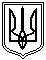 Миколаївська міська радаПостійна комісія міської ради З питань екології, природокористування,просторового розвитку, містобудування, архітектури і будівництва, регулювання земельних відносинПРОТОКОЛ № 21							            	15:00  каб. 357від  25.06.2021 Засідання постійної комісії міської ради з питань екології, природокористування, просторового розвитку, містобудування,архітектури і будівництва, регулювання земельних відносинПрисутні депутати Миколаївської міської ради VIII скликання:Голова постійної комісії – О. НестеренкоСекретар постійної комісії (на засіданні від 25.06.2021) – Т.КравчукЧлени постійної комісії: О. Афанасьєв, А. Петров, Г. Ременнікова О. Розумний, С. Щербаков.Відсутні члени комісії: В. Кім, Р. Садрідінов, С.Танасов, О.Третяк.              Запрошені та присутні:А.Цимбал – директор департаменту архітектури і містобудування Миколаївської міської ради – головний архітектор м. Миколаєва;Ю.Платонов – заступник начальника управління земельних ресурсів Миколаївської міської ради;О. Кравченко – головний спеціаліст юридичного департаменту Миколаївської міської ради;А. Єльєшевич – представник відділу геоінформаційних технологій управління земельних ресурсів Миколаївської міської ради;Ф.Панченко – депутат Миколаївської міської ради VIII скликання;А.Туріца – депутат Миколаївської міської ради VIII скликання;Представники МПП «ДАРВИ»;Представник ТОВ «Екотранс»;Представники громадськості, преси та телебачення.Розділ 1Організаційні питання діяльності комісії.1.1. Обрання секретаря постійної комісії на засідання постійної комісії від 25.06.2021.ВИСНОВОК: обрати секретарем постійної комісії на засідання постійної комісії 25.06.2021 депутата Миколаївської міської ради VIII скликання Тетяну Кравчук.ГОЛОСУВАЛИ: «за» – 6, «проти» – 0, «утримались» – 0, «не голосували» - 1 (Т.Кравчук).1.2. Обговорення та затвердження порядку денного на засіданні від 25.06.2021.ПОРЯДОК ДЕННИЙ:Організаційні питання діяльності комісії.Проєкти рішень розроблені управлінням земельних ресурсів Миколаївської міської ради, оприлюдненні на офіційному сайті Миколаївської міської ради та передані на розгляд постійної комісії згідно супровідного листа управління апарату Миколаївської міської ради.Проєкти рішень повернуті з доопрацювання розробником яких є управління земельних ресурсів Миколаївської міської ради.Розгляд питань, скерованих на розгляд постійної комісії на засіданні сесії Миколаївської міської ради VIII скликання.Розгляд звернень юридичних і фізичних осіб, які надійшли на адресу постійної комісії. Проєкти рішень щодо яких прийнято висновок постійної комісії - рекомендувати міському голові не виносити на розгляд сесії Ради, проте, відповідно до листа управління земельних ресурсів ММР за вх.№ 2450 від 04.06.2021 (вих.№ 21542/11.02-03/21-2) пропонується розробником проєктів винести на розгляд сесії Ради.Різне.ВИСНОВОК: затвердити порядок денний засідання постійної комісії від 25.06.2021 ГОЛОСУВАЛИ: «за» – 7, «проти» – 0, «утримались» – 0, «не голосували» - 0.Розділ 2Проєкти рішень розроблені управлінням земельних ресурсів Миколаївської міської ради, оприлюдненні на офіційному сайті Миколаївської міської ради та передані на розгляд постійної комісії згідно супровідного листа управління апарату Миколаївської міської ради.S-zr- 46/24Про надання дозволу Затучному Станіславу Саввовичу на виготовлення проєкту землеустрою щодо відведення в оренду земельної ділянки по               вул. Обереговій, біля будинку №6,  у Центральному районі  м. Миколаєва          Розглянувши звернення Затучного Станіслава Саввовича, дозвільну справу №764/Пз-19, наявну земельно-кадастрову інформацію, рекомендації постійної комісії міської ради з питань екології, природокористування, просторового розвитку, містобудування, архітектури і будівництва, регулювання земельних відносин, керуючись Конституцією України, Земельним кодексом України, Законами України "Про землеустрій", "Про місцеве самоврядування в Україні", міська радаВИРІШИЛА:1. Громадянину Затучному Станіславу Саввовичу, інваліду II групи,  надати дозвіл для виготовлення проєкту землеустрою щодо відведення земельної ділянки площею 19 кв.м, з метою передачі в оренду строком на 3 роки, з цільовим призначенням відповідно до КВЦПЗ:В.02.02.05-для будівництва індивідуальних гаражів, для розміщення металевого гаража на дворовій території (без влаштування оглядової ями)  по вул. Обереговій, біля будинку №6, відповідно до висновку департаменту  архітектури та містобудування Миколаївської міської ради від 09.10.2019 №15-1428.Площу земельної ділянки уточнити проєктом землеустрою щодо відведення земельної ділянки.	2.Замовнику надати до департаменту з надання адміністративних послуг Миколаївської міської ради погоджену документацію із землеустрою.	3. Контроль за виконанням даного рішення покласти на постійну комісію міської ради з питань екології, природокористування, просторового розвитку, містобудування, архітектури і будівництва, регулювання земельних відносин (Нестеренко), заступника міського голови Андрієнка Ю.Г.Міський голова                                                                                 О.СЄНКЕВИЧСупровідний лист вх.№2518 від 08.06.2021Від 17.06.2021 протокол №20 розгляд питання перенесено, вивчає депутат Миколаївської міської ради  VIII скликання Т.Кравчук.ВИСНОВОК: розгляд питання перенесено.ГОЛОСУВАЛИ: ---S-zr-32/7                             Про надання дозволу товариству з обмеженою відповідальністю «ТЕРРА ЮГ» на виготовлення проєкту землеустрою щодо відведення земельної ділянки в оренду біля нафтобази по вул. Космонавтів, 1-н у Інгульському районі  м. МиколаєваРозглянувши звернення суб’єкта господарювання, дозвільну справу номер 23064-000449178-007-11 від 18.03.2021, рекомендації постійних комісій міської ради, керуючись Конституцією України, Земельним кодексом України, Законами України “Про оренду землі”, “Про землеустрій”, “Про місцеве самоврядування в Україні”, міська радаВИРІШИЛА:1. Товариству з обмеженою відповідальністю «ТЕРРА ЮГ» надати дозвіл на виготовлення проєкту землеустрою щодо відведення земельної ділянки в оренду орієнтовною площею 15000 кв.м, з віднесенням відповідно до категорії земель до земель транспорту (за цільовим призначенням відповідно до класифікації видів цільового призначення земель: В.12.12.08 – для розміщення та експлуатації будівель і споруд додаткових транспортних послуг та допоміжних операцій), для організації та обслуговування транспортної інфраструктури (крім об’єктів дорожнього сервісу) біля нафтобази по вул. Космонавтів, 1-н, відповідно до висновку відповідно до висновку департаменту архітектури та містобудування Миколаївської міської ради 18.05.2021 № 18785/12.01-47/21-2.Площу земельної ділянки уточнити проектом землеустрою щодо відведення земельної ділянки.2. Зобов'язати замовника надати до департаменту з надання адміністративних послуг Миколаївської міської ради погоджений проєкт землеустрою.3. Контроль за виконанням даного рішення покласти на постійну комісію міської ради з питань екології, природокористування, просторового розвитку, містобудування, архітектури і будівництва, регулювання земельних відносин (Нестеренко), заступника міського голови Андрієнка Ю.Г.Міський голова                                                                                О.СЄНКЕВИЧСупровідний лист вх.№2551 від 10.06.2021Від 17.06.2021 протокол №20 розгляд питання перенесено, вивчають депутати ММР Т.Кравчук, Г.Ременнікова, С.Щербаков.ВИСНОВОК: розгляд питання перенесено.ГОЛОСУВАЛИ: ---S-zr-47/53Про передачу в оренду  Філю Юрію Петровичу земельної ділянки за адресою: просп. Героїв України, біля будинку №75-Б, у Центральному районі  м. МиколаєваРозглянувши звернення Філя Юрія Петровича, дозвільну справу №213/Пз-17Д, наявну земельно-кадастрову інформацію, рекомендації постійної комісії міської ради з питань екології, природокористування, просторового розвитку, містобудування, архітектури і будівництва, регулювання земельних відносин, керуючись Конституцією України, Земельним кодексом України, Законами України "Про землеустрій", "Про місцеве самоврядування в Україні", міська радаВИРІШИЛА:1. Затвердити проєкт землеустрою щодо відведення земельної ділянки в оренду (кадастровий номер 4810137200:15:016:0047) загальною площею 30 кв.м для розміщення та обслуговування металевого гаража (без влаштування оглядової ями) поблизу житлового будинку № 75-Б по просп. Героїв України.Обмеження   на   використання    земельної   ділянки  згідно з додатком 6 до Порядку ведення Державного земельного кадастру, затвердженого постановою  Кабінету Міністрів України від 17.10.2012  №1051,  відсутні.1.1. Надати громадянину Філю Юрію Петровичу, інваліду II групи, в оренду на 5 років земельну ділянку площею 30 кв.м з віднесенням її до земель житлової та громадської забудови (відповідно до КВЦПЗ: В.02.02.05 - для будівництва індивідуальних гаражів), для розміщення та обслуговування металевого гаража (без влаштування оглядової ями) поблизу житлового будинку № 75-Б по просп. Героїв України, відповідно до висновку управління містобудування та архітектури міської ради від 11.09.2018  №15-1878.2.Замовнику:- одержати документи, які посвідчують право на землю, в органах державної реєстрації речових прав на нерухоме майно;- забезпечити вільний доступ для прокладання нових, ремонту та експлуатації існуючих інженерних мереж і споруд, розміщених у межах земельної ділянки;- виконувати обов'язки землекористувача відповідно до вимог ст. 99 Земельного кодексу України;- виконувати вимоги щодо обмежень у користуванні земельною ділянкою згідно з висновками відповідних органів.3. Контроль за виконанням даного рішення покласти на постійну комісію міської ради з питань екології, природокористування, просторового розвитку, містобудування, архітектури і будівництва, регулювання земельних відносин (Нестеренко), заступника міського голови Андрієнка Ю.Г.Міський голова                                                                                О.СЄНКЕВИЧСупровідний лист вх.№2567 від 11.06.2021Від 17.06.2021 протокол №20 розгляд питання перенесено, вивчає депутат ММР Г.Ременнікова.ВИСНОВОК: розгляд питання перенесено.ГОЛОСУВАЛИ: ---S-zr-15/54                    Про       надання    дозволу    на     складання       проєкту землеустрою   щодо   відведення    земельної     ділянки №  27     в      СТ    «Іскра»        громадянину       ДудічуОлександру    Васильовичу   у    Заводському    районі  м. Миколаєва          Розглянувши звернення громадянина, дозвільну справу номер  23038-000348598-007-01, наявну земельно-кадастрову інформацію, рекомендацію постійної комісії міської ради з питань екології, природокористування, просторового розвитку, містобудування, архітектури і будівництва, регулювання земельних відносин, керуючись Конституцією України, Земельним кодексом України, Законами України  "Про землеустрій", "Про місцеве самоврядування в Україні", міська рада ВИРІШИЛА:          1.  Громадянину Дудічу Олександру Васильовичу надати дозвіл  для виготовлення проєкту землеустрою  щодо    відведення   земельної    ділянки № 27 орієнтовною площею 422 кв.м, із земель комунальної власності, з метою передачі її у  власність  для  ведення садівництва в  СТ «Іскра», з віднесенням її до земель сільськогосподарського призначення, з цільовим призначенням відповідно до КВЦПЗ: А.01.01.05- для індивідуального садівництва, відповідно до висновку департаменту архітектури та містобудування Миколаївської міської ради від 21.07.2020 № 23852/12.01-47/20.Площу земельної ділянки уточнити проєктом землеустрою щодо відведення земельної ділянки.2. Замовнику  надати до департаменту з надання адміністративних  послуг Миколаївської міської ради погоджений проєкт землеустрою.3. Контроль за виконанням даного рішення покласти на  постійну комісію міської ради з питань екології, природокористування, просторового розвитку, містобудування, архітектури і будівництва, регулювання земельних відносин (Нестеренко),   заступника міського голови   Андрієнка Ю.Г.Міський  голова                                                                                     О. СЄНКЕВИЧСупровідний лист вх.№2641 від 18.06.2021ВИСНОВОК: Погодити та рекомендувати міському голові винести проєкт рішення на розгляд сесії Миколаївської міської ради VIII скликання.ГОЛОСУВАЛИ пакетом з п.4 по п.8: «за» – 6, «проти» – 0, «утримались» – 0.Відсутні під час голосування – 1 (О.Афанасьєв).S-zr- 20/19Про   продовження  строку  користування   земельноюділянкою            фізичній                особі  - підприємцю Никитинському      Дмитру        Валерійовичу            під капітальною      спорудою      по пр. Центральному,25-Б   у   Заводському   районі   м. МиколаєваРозглянувши звернення суб’єкта господарювання, дозвільну справу  номер  000004, документацію із землеустрою, матеріали інвентаризації, рекомендації постійної комісії міської ради з питань екології, природокористування, просторового розвитку, містобудування, архітектури і будівництва, регулювання земельних відносин, керуючись Земельним кодексом України, Законами України «Про оренду землі», «Про місцеве самоврядування в Україні»,   міська радаВИРІШИЛА:       1. Продовжити фізичній особі-підприємцю Никитинському Дмитру Валерійовичу на 10 років з дати прийняття рішення строк оренди земельної ділянки площею 122 кв.м (кадастровий номер 4810136300:01:020:0035) , за рахунок земель комунальної власності, з цільовим призначенням відповідно до КВЦПЗ: В.03.07, для  обслуговування приміщень магазину по  пр.Центральному, 25-б  відповідно до висновку департаменту архітектури та містобудування Миколаївської міської ради від 23.06.2020 № 20026/12.01-47/20-2.2.   Зобов'язати землекористувача: - укласти  договір оренди  землі в управлінні земельних  ресурсів Миколаївської міської ради;- укласти  договір про зміни до договору оренди землі;- забезпечити вільний доступ для прокладання нових, ремонту та експлуатації існуючих інженерних мереж і споруд, розміщених у межах земельної ділянки;- виконувати обов'язки землекористувача відповідно до вимог ст. 96 Земельного кодексу України.          3.  Контроль за виконанням даного рішення покласти на  постійну комісію міської ради з питань екології, природокористування, просторового розвитку, містобудування, архітектури і будівництва, регулювання земельних відносин (Нестеренко),   заступника міського голови   Андрієнка Ю.Г.Міський голова                                                                                        О. СЄНКЕВИЧСупровідний лист вх.№2641 від 18.06.2021ВИСНОВОК: Погодити та рекомендувати міському голові винести проєкт рішення на розгляд сесії Миколаївської міської ради VIII скликання.ГОЛОСУВАЛИ пакетом з п.4 по п.8: «за» – 6, «проти» – 0, «утримались» – 0.Відсутні під час голосування – 1 (О.Афанасьєв).S-zr- 18/18Про    надання   дозволу та  згоди комунальному некомерційномупідприємству «Миколаївський обласний шкірно-венерологічний диспансер»    Миколаївської   обласної    ради   на  виготовлення технічної   документації     із    землеустрою   щодо   встановлення (відновлення)  меж   земельної ділянки в натурі (на місцевості) по                         вул. Радісній,2а у Заводському  районі   м. Миколаєва          Розглянувши звернення суб’єкта господарювання, дозвільну справу номер 23020-000416827-007-08,  наявну земельно-кадастрову інформацію, рекомендації постійної комісії міської ради з питань екології, природокористування, просторового розвитку, містобудування, архітектури і будівництва, регулювання земельних відносин, керуючись Конституцією України, Земельним кодексом України, Законами України "Про землеустрій", "Про місцеве самоврядування в Україні", міська радаВИРІШИЛА:         1. Комунальному некомерційному підприємству «Миколаївський обласний шкірно-венерологічний диспансер» Миколаївської   обласної ради надати дозвіл  для виготовлення технічної документації із землеустрою щодо встановлення (відновлення) меж земельної ділянки в натурі (на місцевості) орієнтовною площею 2572 кв.м, з цільовим призначенням відповідно до КВЦПЗ:В.03.03 , за рахунок земельної ділянки, відведеної рішенням міської ради від 07.06.2002 № 2/18, для обслуговування будівель та споруд диспансеру по    вул. Радісній,2а.          1.1. Надати  комунальному некомерційному підприємству «Миколаївський обласний шкірно-венерологічний диспансер» Миколаївської   обласної ради згоду на відновлення меж  земельної ділянки   орієнтовною площею   2572 кв.м, за рахунок земельної ділянки, відведеної рішенням міської ради від 07.06.2002  № 2/18, для обслуговування будівель та споруд диспансеру по    вул. Радісній,2авідповідно до висновку департаменту  архітектури та  містобудування   Миколаївської міської ради від 06.01.2021  № 578/12.01-47/21-2. 2. Зобов'язати замовника  надати до департаменту з надання адміністративних  послуг Миколаївської міської ради погоджену технічну документацію із землеустрою.           3.   Контроль за виконанням даного рішення покласти на  постійну комісію міської ради з питань екології, природокористування, просторового розвитку, містобудування, архітектури і будівництва, регулювання земельних відносин (Нестеренко),   заступника міського голови   Андрієнка Ю.Г.Міський голова                                                                                     О. СЄНКЕВИЧСупровідний лист вх.№2641 від 18.06.2021ВИСНОВОК: Погодити та рекомендувати міському голові винести проєкт рішення на розгляд сесії Миколаївської міської ради VIII скликання.ГОЛОСУВАЛИ пакетом з п.4 по п.8: «за» – 6, «проти» – 0, «утримались» – 0.Відсутні під час голосування – 1 (О.Афанасьєв).S-zr- 20/20Про   продовження  строку  користування   земельноюділянкою            фізичній                особі  - підприємцю Богомолову         Вадиму         Валентиновичу           під капітальною      спорудою      по вул. 6 Слобідській,81-е   у   Заводському   районі   м. МиколаєваРозглянувши звернення суб’єкта господарювання, дозвільну справу номер  000849, документацію із землеустрою, матеріали інвентаризації, рекомендації постійної комісії міської ради з питань екології, природокористування, просторового розвитку, містобудування, архітектури і будівництва, регулювання земельних відносин, керуючись Земельним кодексом України, Законами України «Про оренду землі», «Про місцеве самоврядування в Україні»,   міська радаВИРІШИЛА:       1. Продовжити фізичній особі-підприємцю Богомолову Вадиму Валентиновичу на 10 років  з дати прийняття рішення строк оренди земельної ділянки площею  162 кв.м (кадастровий номер 4810136300:03:006:0027) , за рахунок земель комунальної власності, з цільовим призначенням відповідно до КВЦПЗ: В.03.10, для  обслуговування гаража-майстерні по вул. 6 Слобідській, 81-е відповідно до висновку департаменту архітектури та містобудування  Миколаївської міської ради від 21.05.2020  № 15871/12.01-47/20-2.2.   Зобов'язати землекористувача: - укласти  договір оренди  землі в управлінні земельних  ресурсів Миколаївської міської ради;- укласти  договір про зміни до договору оренди землі;- забезпечити вільний доступ для прокладання нових, ремонту та експлуатації існуючих інженерних мереж і споруд, розміщених у межах земельної ділянки;- виконувати обов'язки землекористувача відповідно до вимог ст. 96 Земельного кодексу України.          3.  Контроль за виконанням даного рішення покласти на  постійну комісію міської ради з питань екології, природокористування, просторового розвитку, містобудування, архітектури і будівництва, регулювання земельних відносин (Нестеренко),   заступника міського голови   Андрієнка Ю.Г.Міський голова                                                                                        О. СЄНКЕВИЧСупровідний лист вх.№2640 від 18.06.2021ВИСНОВОК: Погодити та рекомендувати міському голові винести проєкт рішення на розгляд сесії Миколаївської міської ради VIII скликання.ГОЛОСУВАЛИ пакетом з п.4 по п.8: «за» – 6, «проти» – 0, «утримались» – 0.Відсутні під час голосування – 1 (О.Афанасьєв).S-zr-3/43Про надання у власність земельної ділянки громадянину  Щедрову Василю Анатолійовичу по вул. Олександра Янати,28   в    Інгульському  районі м. МиколаєваРозглянувши звернення громадянина Щедрова Василя Анатолійовича, дозвільну справу № 23001-000413570-007-10 від 14.12.2020, документацію із землеустрою, матеріали інвентаризації, рекомендацію постійної комісії міської ради з питань екології, природокористування, просторового розвитку, містобудування, архітектури і будівництва, регулювання земельних відносин, керуючись Земельним кодексом України, Законами України «Про оренду землі», «Про землеустрій», «Про місцеве самоврядування в Україні»,   міська радаВИРІШИЛА:1. Затвердити технічну документацію із землеустрою щодо встановлення (відновлення) меж земельної ділянки в натурі (на місцевості)  для відведення земельної ділянки (кадастровий номер 4810136900:03:034:0015) у власність загальною  площею 829 кв.м, для будівництва та  обслуговування    жилого   будинку,   господарських будівель і споруд по вул. Олександра Янати,28, відповідно до висновку департаменту архітектури та містобудування Миколаївської міської ради від 14.04.2021 № 14173/12.01-47/21-2.1.1. Надати Щедрову Василю Анатолійовичу у власність земельну ділянку площею 829 кв.м,  з цільовим призначенням відповідно до КВЦПЗ: В.02.02.01 – для будівництва і обслуговування житлового будинку, господарських будівель і споруд (присадибна ділянка) по вул. Олександра Янати,28.Обмеження   на   використання земельної ділянки згідно з  додатком 6 до Порядку ведення Державного земельного кадастру, затвердженого постановою Кабінету Міністрів України від 17.10.2012 №1051, відсутні.2. Замовнику:- одержати документи, які посвідчують право на землю, в органах державної реєстрації речових прав на нерухоме майно;- забезпечити вільний доступ для прокладання нових, ремонту та експлуатації існуючих інженерних мереж і споруд, розміщених у межах земельної ділянки;- виконувати   обов'язки    землевласника   відповідно  до вимог    ст. 91 Земельного кодексу України;- виконувати вимоги щодо обмежень у користуванні земельною ділянкою згідно з висновками відповідних органів.3.  Контроль за виконанням даного рішення покласти на постійну комісію міської ради з питань екології, природокористування, просторового розвитку, містобудування, архітектури і будівництва, регулювання земельних відносин (Нестеренко), заступника міського голови Андрієнка Ю.Г.Міський голова                                                                                О.СЄНКЕВИЧСупровідний лист вх.№2641 від 18.06.2021ВИСНОВОК: Погодити та рекомендувати міському голові винести проєкт рішення на розгляд сесії Миколаївської міської ради VIII скликання.ГОЛОСУВАЛИ пакетом з п.4 по п.8: «за» – 6, «проти» – 0, «утримались» – 0.Відсутні під час голосування – 1 (О.Афанасьєв).S-zr- 1003/7Про    надання   дозволу на складання проєкту землеустрою    щодо    відведення   у  власність громадянину Ільніцькому Сергію Васильовичу, інваліду внаслідок війни ІІІ групи, що є учасником  бойових дій, земельної ділянки по вул. 9 Козацькій,49 в Корабельному  районі у м. Миколаєві Розглянувши звернення №1631/з-15 громадянина, інваліда внаслідок війни ІІІ групи, що є учасником бойових дій,  наявну земельно-кадастрову інформацію, рекомендації постійних комісій міської ради, керуючись Конституцією України, Земельним кодексом України, Законами України «Про землеустрій», «Про місцеве самоврядування в Україні», «Про статус ветеранів війни, гарантії їх соціального захисту»,   міська радаВИРІШИЛА:1. Громадянину Ільніцькому Сергію Васильовичу, інваліду внаслідок війни ІІІ групи, що є учасником бойових дій,  надати дозвіл на складання проєкту землеустрою щодо відведення земельної ділянки орієнтовною площею 1000 кв.м, з    метою   передачі   у   власність,   з    цільовим     призначенням   відповідно до КВЦПЗ: В.02.02.01 –для будівництва та обслуговування   жилого    будинку, господарських будівель і споруд по вул. 9 Козацькій,49 в Корабельному  районі міста Миколаєва, відповідно до висновку департаменту   архітектури та містобудування Миколаївської міської ради від 06.03.2020 № 6677/12.01-47/20-2.Площу земельної ділянки уточнити проєктом землеустрою щодо відведення земельної ділянки.Пункт 1 розглянуто на засіданні постійної комісії міської ради з питань екології, природокористування, просторового розвитку, містобудування, архітектури і будівництва, регулювання земельних відносин від 14.01.2021,  протокол № 5, на якому  рекомендовано погодити це питання.2. Зобов'язати замовника  надати до департаменту з надання адміністративних  послуг Миколаївської міської ради погоджений проєкт землеустрою.3.  Контроль за виконанням даного рішення покласти на постійну комісію міської ради з питань екології, природокористування, просторового розвитку, містобудування, архітектури і будівництва, регулювання земельних відносин (Нестеренко), заступника міського голови Андрієнка Ю.Г.Міський голова                                                                                О.СЄНКЕВИЧСупровідний лист вх.№2641 від 18.06.2021ВИСНОВОК: Погодити та рекомендувати міському голові винести проєкт рішення на розгляд сесії Миколаївської міської ради VIII скликання.ГОЛОСУВАЛИ: «за» – 6, «проти» – 0, «утримались» – 0.Відсутні під час голосування – 1 (О.Афанасьєв).S-zr-15/56Про надання дозволу  на складання проєкту землеустрою   щодо   відведення    земельної ділянки №  57   в СТ     «ПРИБУЗЬКИЙ»  громадянці    Крижановській Олені Григорівні  у Заводському районі  м. Миколаєва          Розглянувши звернення громадянки, дозвільну справу номер   641/Пз-19, наявну земельно-кадастрову інформацію, рекомендацію постійної комісії міської ради з питань екології, природокористування, просторового розвитку, містобудування, архітектури і будівництва, регулювання земельних відносин, керуючись Конституцією України, Земельним кодексом України, Законами України  "Про землеустрій", "Про місцеве самоврядування в Україні", міська рада ВИРІШИЛА:          1.  Громадянці Крижановській Олені Григорівні  надати дозвіл  для виготовлення проєкту землеустрою  щодо    відведення   земельної    ділянки № 57 орієнтовною площею 643 кв.м, із земель комунальної власності, з метою передачі її у  власність  для  ведення садівництва в  СТ «ПРИБУЗЬКИЙ», з віднесенням її до земель сільськогосподарського призначення, з цільовим призначенням відповідно до КВЦПЗ: А.01.01.05- для індивідуального садівництва, відповідно до висновку управління містобудування та архітектури Миколаївської міської ради від 10.07.2019 № 15-1249.Площу земельної ділянки уточнити проєктом землеустрою щодо відведення земельної ділянки.2. Замовнику  надати до департаменту з надання адміністративних послуг Миколаївської міської ради погоджений проєкт землеустрою.3. Контроль за виконанням даного рішення покласти на  постійну комісію міської ради з питань екології, природокористування, просторового розвитку, містобудування, архітектури і будівництва, регулювання земельних відносин (Нестеренко),   заступника міського голови   Андрієнка Ю.Г.Міський  голова                                                                                     О. СЄНКЕВИЧСупровідний лист вх.№2644 від 22.06.2021ВИСНОВОК: Погодити та рекомендувати міському голові винести проєкт рішення на розгляд сесії Миколаївської міської ради VIII скликання.ГОЛОСУВАЛИ: «за» – 6, «проти» – 0, «утримались» – 0.Відсутні під час голосування – 1 (О.Афанасьєв).S-zr-52/7Про надання дозволу для виготовлення технічної документації із землеустрою щодо встановлення (відновлення) меж земельної ділянки в натурі (на місцевості) та згоди на відновлення меж земельної ділянки                       ФОП Золотухіній Світлані Іванівні по просп.Миру, 56-Б/2 в Інгульському  районі м.МиколаєваРозглянувши заяву ФОП Золотухіної Світлани Іванівни, дозвільну справу №23038-000325133-007-08 від 04.05.2020, наявну земельно-кадастрову інформацію, рекомендації постійної комісії міської ради з питань екології, природокористування, просторового розвитку, містобудування, архітектури і будівництва, регулювання земельних відносин, керуючись Конституцією України, Земельним кодексом України, Законами України "Про землеустрій", "Про місцеве самоврядування в Україні", міська радаВИРІШИЛА:1. Надати ФОП Золотухіній Світлані Іванівні дозвіл для виготовлення технічної документації із землеустрою щодо встановлення (відновлення) меж земельної ділянки в натурі (на місцевості) та згоду на відновлення меж земельної ділянки площею 127 кв.м, за рахунок земельної ділянки, відведеної рішеннями міської ради від 25.04.2007 № 12/48 та від 04.07.2007 №13/71, з метою передачі її в оренду, залишивши земельну ділянку в землях громадського призначення (код КВЦПЗ: В.03.03.07), для обслуговування  приміщень магазину по просп.Миру, 56-Б/2, в Інгульському  районі м.Миколаєва, відповідно до висновку департаменту архітектури та містобудування Миколаївської міської ради від 21.05.2020 №15889/1201-47/20-2.2. Замовнику надати до департаменту з надання адміністративних послуг Миколаївської міської ради технічну документацію із землеустрою.3. Контроль за виконанням даного рішення покласти на постійну комісію міської ради з питань екології, природокористування, просторового розвитку, містобудування, архітектури і будівництва, регулювання земельних відносин (Нестеренко), заступника міського голови                 Андрієнка Ю.Г.Міський голова                                                                              О.СЄНКЕВИЧСупровідний лист вх.№2677 від 23.06.2021ВИСНОВОК: розгляд питання перенесено, вивчають депутати ММР Г.Ременнікова, О.Розумний.ГОЛОСУВАЛИ: ---S-zr- 46/15Про надання дозволу Зощенко Олені Валеріївні на виготовлення проєкту землеустрою щодо відведення у власність земельної ділянки №73 СТ «Активіст» у Центральному районі м. Миколаєва          Розглянувши звернення Зощенко Олени Валеріївни, дозвільну справу №23038-000402061-007-12, наявну земельно-кадастрову інформацію, рекомендації постійної комісії міської ради з питань екології, природокористування, просторового розвитку, містобудування, архітектури і будівництва, регулювання земельних відносин, керуючись Конституцією України, Земельним кодексом України, Законами України "Про землеустрій", "Про місцеве самоврядування в Україні", міська радаВИРІШИЛА:1. Громадянці Зощенко Олені Валеріївні надати дозвіл для виготовлення проєкту землеустрою щодо відведення земельної ділянки № 73 орієнтовною площею 560 кв.м, із земель комунальної власності, з метою передачі її у  власність для ведення садівництва в СТ «Активіст», з віднесенням її до земель сільськогосподарського призначення, з цільовим призначенням відповідно до КВЦПЗ: А.01.01.05 - для індивідуального садівництва, відповідно до висновку департаменту  архітектури та містобудування Миколаївської міської ради від 19.11.2020 № 37291/12.01-47/20-2.Площу земельної ділянки уточнити проєктом землеустрою щодо відведення земельної ділянки.		2. Зобов'язати замовника надати до департаменту з надання адміністративних послуг Миколаївської міської ради погоджену технічну документацію із землеустрою.	3. Контроль за виконанням даного рішення покласти на постійну комісію міської ради з питань екології, природокористування, просторового розвитку, містобудування, архітектури і будівництва, регулювання земельних відносин (Нестеренко), заступника міського голови Андрієнка Ю.Г.Міський голова                                                                                 О.СЄНКЕВИЧСупровідний лист вх.№2678 від 23.06.2021ВИСНОВОК: Погодити та рекомендувати міському голові винести проєкт рішення на розгляд сесії Миколаївської міської ради VIII скликання.ГОЛОСУВАЛИ пакетом з п.12 по п.13: «за» – 6, «проти» – 0, «утримались» – 0.Відсутні під час голосування – 1 (О.Афанасьєв).S-zr- 46/39Про надання дозволу Мазур Наталії Вікторівні на виготовлення проєкту землеустрою щодо відведення у власність земельної ділянки за адресою: вул. Константинівська, 14 у Центральному районі   м. Миколаєва          Розглянувши звернення Мазур Наталії Вікторівни, дозвільну справу від 22.12.2020 №23020-000417354-007-12, наявну земельно-кадастрову інформацію, рекомендації постійної комісії міської ради з питань екології, природокористування, просторового розвитку, містобудування, архітектури і будівництва, регулювання земельних відносин, керуючись Конституцією України, Земельним кодексом України, Законами України "Про землеустрій", "Про місцеве самоврядування в Україні", міська радаВИРІШИЛА:1. Надати громадянці  Мазур Наталії Вікторівні дозвіл на виготовлення проєкту землеустрою щодо відведення земельної ділянки орієнтовною площею 255 кв.м, з метою надання земельної ділянки у власність для будівництва та обслуговування житлового будинку, господарських будівель і споруд по вул. Константинівській, 14, відповідно до висновку департаменту архітектури та містобудування Миколаївської міської ради від 06.01.2021 №576/12.01-47/21-2. Площу земельної ділянки уточнити проєктом землеустрою щодо відведення земельної ділянки.	2. Замовнику надати до департаменту з надання адміністративних послуг Миколаївської міської ради погоджену документацію із землеустрою.	3. Контроль за виконанням даного рішення покласти на постійну комісію міської ради з питань екології, природокористування, просторового розвитку, містобудування, архітектури і будівництва, регулювання земельних відносин (Нестеренко), заступника міського голови Андрієнка Ю.Г.Міський голова                                                                                 О.СЄНКЕВИЧСупровідний лист вх.№2678 від 23.06.2021ВИСНОВОК: Погодити та рекомендувати міському голові винести проєкт рішення на розгляд сесії Миколаївської міської ради VIII скликання.ГОЛОСУВАЛИ пакетом з п.12 по п.13: «за» – 6, «проти» – 0, «утримались» – 0.Відсутні під час голосування – 1 (О.Афанасьєв).s-zr-24/17Про припинення права користування земельною ділянкою та внесення змін до договору оренди землі громадянці Ременніковій Ганні Володимирівні по вул. Спортивній, 2 у Заводському районі м. МиколаєваРозглянувши звернення громадянки, дозвільну справу від 18.05.2021 № 23040-000471455-007-09, документацію із землеустрою, матеріали інвентаризації, рекомендацію постійної комісії міської ради з питань екології, природокористування, просторового розвитку, містобудування, архітектури і будівництва, регулювання земельних відносин, керуючись Земельним кодексом України, Законами України «Про оренду землі», «Про місцеве самоврядування в Україні», міська радаВИРІШИЛА:1. Припинити ФОП Берестнєву В.Б. право користування земельною ділянкою площею 500 кв.м по вул. Спортивній, 2.1.1. Замінити орендаря земельної ділянки площею 500 кв.м, з цільовим призначенням відповідно до КВЦПЗ: В.03.08, по вул. Спортивній, 2 (кадастровий номер 4810136300:05:003:0021), право на яку посвідчено договором оренди землі, зареєстрованим у Миколаївській міській раді 10.09.2020 за № 11620, з ФОП Берестнєва Валентина Борисовича на громадянку Ременнікову Ганну Володимирівну, для обслуговування будинку громадського харчування по вул. Спортивній, 2, відповідно до висновку департаменту архітектури та містобудування  Миколаївської міської ради від  21.05.2021 № 19311/12.01-24/21-2.Підстава: положення ст.ст. 120, 141 Земельного кодексу України, ст. 7 Закону України «Про оренду землі».2. Контроль за виконанням даного рішення покласти на  постійну комісію міської ради з питань екології, природокористування, просторового розвитку, містобудування, архітектури і будівництва, регулювання земельних відносин (Нестеренко), заступника міського голови Андрієнка Ю.Г.Міський  голова                                                                                   О. СЄНКЕВИЧСупровідний лист вх.№2680 від 23.06.2021ВИСНОВОК: Погодити та рекомендувати міському голові винести проєкт рішення на розгляд сесії Миколаївської міської ради VIII скликання.ГОЛОСУВАЛИ: «за» – 6, «проти» – 0, «утримались» – 0, «не голосували» – 1 (Г.Ременнікова)Примітка: депутат ММР Г.Ременнікова заявила про конфлікт інтересів з даного проєкту рішення та не приймала участі у голосуванні, письмова заява депутата ММР Г.Ременнікової щодо конфлікту інтересів зареєстрована в управлінні апарату Миколаївської міської ради  за вх.№2719 від 25.06.2021 додається до протоколу.s-zr-22/23Про передачу за фактичним землекористуванням земельної ділянки ПП «ЕКСПЕРТНІ СИСТЕМИ» для обслуговування капітальної споруди по вул. Шосейній, 35 у Заводському району м. МиколаєваРозглянувши звернення суб’єкта господарювання, дозвільну справу від 05.08.2020 № 23048-000356572-007-01, документацію із землеустрою, матеріали інвентаризації, рекомендації  постійної комісії міської ради з питань екології, природокористування, просторового розвитку, містобудування, архітектури і будівництва, регулювання земельних відносин, керуючись Конституцією України, Земельним кодексом України, Законами України «Про землеустрій», «Про місцеве самоврядування в Україні», міська радаВИРІШИЛА:1. Затвердити технічну документацію із землеустрою щодо встановлення (відновлення) меж земельної ділянки в натурі (на місцевості) на земельну ділянку (кадастровий номер 4810136300:01:009:0001) площею 280 кв.м, за рахунок земель комунальної власності, КВЦПЗ В.03.08, для обслуговування нежитлової будівлі кафе з літнім майданчиком по вул. Шосейній, 35.Земельна ділянка згідно з додатком 6 до Порядку ведення Державного земельного кадастру, затвердженого постановою Кабінету Міністрів України від 17.10.2012 №1051, має обмеження у використанні:- 01.04 - «охоронна зона навколо (вздовж) об’єкта зв’язку» на частину земельної ділянки площею 10 кв.м.1.1. Припинити Матійко Є.О. право користування земельною ділянкою площею 280 кв.м по вул. Шосейній, 35.1.2. Передати ПП «ЕКСПЕРТНІ СИСТЕМИ» в оренду строком на 10 років земельну ділянку площею 280 кв.м для обслуговування нежитлової будівлі кафе з літнім майданчиком по вул. Шосейній, 35, відповідно до висновку департаменту архітектури та містобудування Миколаївської міської ради від 14.09.2020 № 29674/12.01-24/20-2.2. Зобов’язати землекористувача: - одержати документи, які посвідчують право на землю, в органах державної реєстрації речових прав на нерухоме майно;- забезпечити вільний доступ для прокладання нових, ремонту та експлуатації існуючих інженерних мереж і споруд, розміщених у межах земельної ділянки;- виконувати обов’язки землекористувача відповідно до вимог ст. 96 Земельного кодексу України.3. Контроль за виконанням даного рішення покласти на постійну комісію міської ради з питань екології, природокористування, просторового розвитку, містобудування, архітектури і будівництва, регулювання земельних відносин (Нестеренко), заступника міського голови Андрієнка Ю.Г.Міський голова                                                                                    О. СЄНКЕВИЧСупровідний лист вх.№2676 від 23.06.2021ВИСНОВОК: розгляд питання перенесено, вивчає депутат ММР А.Петров.ГОЛОСУВАЛИ: ---S-zr- 46/9Про надання дозволу Смоленковій Ользі Валеріївні  на виготовлення проєкту землеустрою щодо відведення у власність земельної ділянки №181 СТ «Северное» у Центральному районі   м. Миколаєва          Розглянувши звернення Смоленкової Ольги Валеріївни, дозвільну справу №23038-000331455-007-12, наявну земельно-кадастрову інформацію, рекомендації постійної комісії міської ради з питань екології, природокористування, просторового розвитку, містобудування, архітектури і будівництва, регулювання земельних відносин, керуючись Конституцією України, Земельним кодексом України, Законами України "Про землеустрій", "Про місцеве самоврядування в Україні", міська радаВИРІШИЛА:1. Громадянці Смоленковій Ользі Валеріївні  надати дозвіл  для виготовлення проєкту землеустрою  щодо  відведення земельної ділянки № 181 орієнтовною площею 587 кв.м, із земель комунальної власності, з метою передачі її у власність для ведення садівництва в СТ «Северное», з віднесенням її до земель сільськогосподарського призначення, з цільовим призначенням відповідно до КВЦПЗ: А.01.01.05- для індивідуального садівництва, відповідно до висновку департаменту архітектури та містобудування Миколаївської міської ради від 29.03.2021 №10990/12.01-47/21-2.Площу земельної ділянки уточнити проєктом землеустрою щодо відведення земельної ділянки.Пункт 1 розглянуто на засіданні постійної комісії міської ради з питань екології, природокористування, просторового розвитку, містобудування, архітектури і будівництва, регулювання земельних відносин від 05.01.2021, протокол № 4, на якому  рекомендовано погодити це питання.		2. Замовнику  надати до департаменту з надання адміністративних послуг Миколаївської міської ради погоджену документацію із землеустрою.	3. Контроль за виконанням даного рішення покласти на постійну комісію міської ради з питань екології, природокористування, просторового розвитку, містобудування, архітектури і будівництва, регулювання земельних відносин (Нестеренко), заступника міського голови Андрієнка Ю.Г.Міський голова                                                                                 О.СЄНКЕВИЧСупровідний лист вх.№2678 від 23.06.2021ВИСНОВОК: Погодити та рекомендувати міському голові винести проєкт рішення на розгляд сесії Миколаївської міської ради VIII скликання.ГОЛОСУВАЛИ пакетом з п.16 по п.21: «за» – 6, «проти» – 0, «утримались» – 0.Відсутні під час голосування – 1 (О.Афанасьєв).S-zr-16/44Про   надання    у    спільну сумісну   власність   земельної ділянки  громадянам  Шаповалу Івану Васильовичу, Шаповал Юлії Василівні, Шаповал Галині Іванівні, Шеманській Ользі Василівні за адресою: вул. Геологів, 3  у Заводському районі     м. МиколаєваРозглянувши звернення громадян, дозвільну справу від 15.07.2020 номер 23038-000348644-007-01, наявну земельно-кадастрову інформацію, рекомендації постійної комісії міської ради з питань екології, природокористування, просторового розвитку, містобудування, архітектури і будівництва, регулювання земельних відносин, керуючись Конституцією України, Земельним кодексом України, Законами України “Про землеустрій”, “Про місцеве самоврядування в Україні”,   міська радаВИРІШИЛА:                  1. Затвердити технічну документацію із землеустрою щодо встановлення меж земельної ділянки в натурі (на місцевості) на земельну ділянку (кадастровий номер – 4810136300:11:037:0003)  загальною площею 734 кв.м, з метою передачі її у спільну сумісну власність, з віднесенням її до земель житлової забудови, для  будівництва та обслуговування жилого будинку,  господарських будівель і споруд за адресою: вул. Геологів,3.         Обмеження   на   використання    земельної   ділянки  згідно з додатком 6 до Порядку ведення Державного земельного кадастру, затвердженим постановою  Кабінету Міністрів України від 17.10.2012  №1051,  відсутні.                   1.1.  Надати  громадянам Шаповалу Івану Васильовичу, Шаповал Юлії Василівні, Шаповал Галині Іванівні, Шеманській Ользі Василівні у спільну сумісну власність земельну ділянку площею 734 кв.м, з цільовим призначенням відповідно до КВЦПЗ: В.02.02.01 – для будівництва і обслуговування житлового будинку, господарських будівель і споруд (присадибна ділянка) за адресою: вул. Геологів,3  відповідно до висновку департаменту архітектури та містобудування Миколаївської міської ради від  21.07.2020   № 967/12.01-47.Зобов’язати громадян:-одержати документи, які посвідчують право на землю, в органах державної реєстрації речових прав на нерухоме майно;- забезпечити вільний доступ для прокладання нових, ремонту та експлуатації існуючих інженерних мереж і споруд, розміщених у межах земельної ділянки;- виконувати обов'язки землевласника відповідно до вимог ст. 91 Земельного кодексу України.2. Контроль за виконанням даного рішення покласти на  постійну комісію міської ради з питань екології, природокористування, просторового розвитку, містобудування, архітектури і будівництва, регулювання земельних відносин (Нестеренко),   заступника міського голови  Андрієнка Ю.Г.Міський голова                                                                               О. СЄНКЕВИЧСупровідний лист вх.№2679 від 23.06.2021ВИСНОВОК: Погодити та рекомендувати міському голові винести проєкт рішення на розгляд сесії Миколаївської міської ради VIII скликання.ГОЛОСУВАЛИ пакетом з п.16 по п.21: «за» – 6, «проти» – 0, «утримались» – 0.Відсутні під час голосування – 1 (О.Афанасьєв).S-zr-16/52Про надання у власність земельної ділянки громадянину Приймаку Валентину Петровичу за адресою: вул.Піщана, 11 у Заводському районі   м. МиколаєваРозглянувши звернення громадянина, дозвільну справу від 13.04.2021 №23064-000459534-007-01, наявну земельно-кадастрову інформацію, рекомендації постійної комісії міської ради з питань екології, природокористування, просторового розвитку, містобудування, архітектури і будівництва, регулювання земельних відносин, керуючись Конституцією України, Земельним кодексом України, Законами України “Про землеустрій”, “Про місцеве самоврядування в Україні”,   міська радаВИРІШИЛА:                  1. Затвердити технічну документацію із землеустрою щодо встановлення (відновлення)  меж земельної ділянки в натурі (на місцевості) на земельну ділянку (кадастровий номер – 4810136300:11:006:0015)  загальною площею 1000 кв.м, з метою передачі її у власність, з віднесенням її до земель житлової забудови, для  будівництва та обслуговування жилого будинку,  господарських будівель і споруд за адресою: вул.Піщана, 11. Обмеження   на   використання    земельної   ділянки  згідно з додатком 6 до Порядку ведення Державного земельного кадастру, затвердженого постановою  Кабінету Міністрів України від 17.10.2012  №1051,  відсутні.                    1.1.  Надати громадянину Приймаку Валентину Петровичу у власність земельну ділянку площею 1000 кв.м, з цільовим призначенням відповідно до КВЦПЗ: В.02.02.01 – для будівництва і обслуговування житлового будинку, господарських будівель і споруд (присадибна ділянка) за адресою: вул.Піщана, 11, відповідно до висновку департаменту архітектури та містобудування Миколаївської міської ради від 27.04.2021 № 16113/12.01-47/21-2 .Зобов’язати громадянина+:-одержати документи, які посвідчують право на землю, в органах державної реєстрації речових прав на нерухоме майно;- забезпечити вільний доступ для прокладання нових, ремонту та експлуатації існуючих інженерних мереж і споруд, розміщених у межах земельної ділянки;- виконувати обов'язки землевласника відповідно до вимог ст. 91 Земельного кодексу України;2. Контроль за виконанням даного рішення покласти на  постійну комісію міської ради з питань екології, природокористування, просторового розвитку, містобудування, архітектури і будівництва, регулювання земельних відносин (Нестеренко),   заступника міського голови  Андрієнка Ю.Г.Міський голова                                                                                    О. СЄНКЕВИЧСупровідний лист вх.№2678 від 23.06.2021ВИСНОВОК: Погодити та рекомендувати міському голові винести проєкт рішення на розгляд сесії Миколаївської міської ради VIII скликання.ГОЛОСУВАЛИ пакетом з п.16 по п.21: «за» – 6, «проти» – 0, «утримались» – 0.Відсутні під час голосування – 1 (О.Афанасьєв).S-zr- 16/56Про надання земельної ділянки у власність громадянину Левицькому Олегу Миколайовичу адресою: проспект Центральний, 44/2 у Заводському районі  м. МиколаєваРозглянувши звернення громадянина, дозвільну справу від 20.05.2021 №23040-000472513-007-01, наявну земельно-кадастрову інформацію, рекомендації постійної комісії міської ради з питань екології, природокористування, просторового розвитку, містобудування, архітектури і будівництва, регулювання земельних відносин, керуючись Конституцією України, Земельним кодексом України, Законами України “Про землеустрій”, “Про місцеве самоврядування в Україні”,   міська радаВИРІШИЛА:1. Затвердити технічну документацію із  землеустрою щодо  встановлення (відновлення) меж земельної ділянки в натурі (на місцевості),  кадастровий номер 4810136300:01:014:0023, площею 500 кв.м, за рахунок земель комунальної власності, зарахувавши її до земель житлової  забудови, з цільовим призначенням відповідно до КВЦПЗ: В.02.02.01, для  будівництва та  обслуговування індивідуального жилого будинку  та господарських будівель і споруд  за адресою:  проспект Центральний, 44/2.Обмеження   на   використання    земельної   ділянки  згідно з додатком 6 до Порядку ведення Державного земельного кадастру, затвердженого постановою  Кабінету Міністрів України від 17.10.2012  №1051,  відсутні.  1.1. Надати громадянину Левицькому Олегу Миколайовичу   у власність земельну ділянку площею 500 кв.м  для будівництва та  обслуговування індивідуального жилого будинку  та господарських будівель і споруд  за адресою:  проспект Центральний, 44/2 відповідно до висновку департаменту архітектури та містобудування Миколаївської міської ради від 25.05.2021 №19858/12.01-47/21-2.Зобов’язати замовника:-одержати документи, які посвідчують право на землю, в органах державної реєстрації речових прав на нерухоме майно;- забезпечити вільний доступ для прокладання нових, ремонту та експлуатації існуючих інженерних мереж і споруд, розміщених у межах земельної ділянки;- виконувати обов'язки землевласника відповідно до вимог ст.91 Земельного кодексу України;- виконувати вимоги щодо обмежень у користуванні земельною ділянкою згідно з висновками відповідних органів.2. Контроль за виконанням даного рішення покласти на  постійну комісію міської ради з питань екології, природокористування, просторового розвитку, містобудування, архітектури і будівництва, регулювання земельних відносин (Нестеренко),   заступника міського голови  Андрієнка Ю.Г.Міський голова                                                                               О. СЄНКЕВИЧСупровідний лист вх.№2678 від 23.06.2021ВИСНОВОК: Погодити та рекомендувати міському голові винести проєкт рішення на розгляд сесії Миколаївської міської ради VIII скликання.ГОЛОСУВАЛИ пакетом з п.16 по п.21: «за» – 6, «проти» – 0, «утримались» – 0.Відсутні під час голосування – 1 (О.Афанасьєв).S-zr-2/3Про надання дозволу на складання проєкту землеустрою щодо передачі в оренду земельної ділянки громадянці Дідик Надії Михайлівні по вул. Привітній,16 в       Інгульському      районі      м. МиколаєваРозглянувши звернення громадянки №23020-000430742-007-03, наявну земельно-кадастрову інформацію, рекомендації постійної комісії міської ради з питань екології, природокористування, просторового розвитку, містобудування, архітектури і будівництва, регулювання земельних відносин, керуючись Конституцією України, Земельним кодексом України, Законами України “Про оренду землі”, “Про землеустрій”, “Про місцеве самоврядування в Україні”, міська радаВИРІШИЛА:1. Громадянці Дідик Надії Михайлівні надати дозвіл на виготовлення проєкту землеустрою щодо передачі в оренду земельної ділянки орієнтовною площею 552 кв.м, з    цільовим     призначенням   відповідно до КВЦПЗ: В.02.02.01 – для  визнання права власності  на індивідуальний житловий будинок, господарські   будівлі   і   споруди по вул. Привітній,16, відповідно до висновку департаменту архітектури та містобудування Миколаївської міської ради від 05.02.2021 № 4014/12.01-47/21-2.Площу земельної ділянки уточнити проєктом землеустрою щодо відведення земельної ділянки.2. Зобов'язати замовника  надати до департаменту з надання адміністративних  послуг Миколаївської міської ради погоджений проєкт землеустрою.3.  Контроль за виконанням даного рішення покласти на постійну комісію міської ради з питань екології, природокористування, просторового розвитку, містобудування, архітектури і будівництва, регулювання земельних відносин (Нестеренко), заступника міського голови Андрієнка Ю.Г.Міський голова                                                                                О.СЄНКЕВИЧСупровідний лист вх.№2678 від 23.06.2021ВИСНОВОК: Погодити та рекомендувати міському голові винести проєкт рішення на розгляд сесії Миколаївської міської ради VIII скликання.ГОЛОСУВАЛИ пакетом з п.16 по п.21: «за» – 6, «проти» – 0, «утримались» – 0.Відсутні під час голосування – 1 (О.Афанасьєв).S-zr- 1003/12Про надання дозволу на складання проєкту землеустрою  щодо відведення у власність громадянину Суті     Івану Романовичу, інваліду внаслідок   війни ІІІ групи,  що є учасником  бойових дій, земельної ділянки  по вул. 8 Козацькій,68   в     Корабельному      районі     у  м. Миколаєві Розглянувши звернення №1304/з-15 громадянина, інваліда внаслідок   війни ІІІ групи,  що є учасником  бойових дій, наявну земельно-кадастрову інформацію, рекомендації постійних комісій міської ради, керуючись Конституцією України, Земельним кодексом України, Законами України «Про землеустрій», «Про місцеве самоврядування в Україні», «Про статус ветеранів війни, гарантії їх соціального захисту»,   міська радаВИРІШИЛА:1. Громадянину Суті Івану Романовичу, інваліду внаслідок   війни ІІІ групи,  що є учасником  бойових дій, надати дозвіл на складання проєкту землеустрою щодо відведення земельної ділянки орієнтовною площею 1000 кв.м, з    метою   передачі   у   власність,   з    цільовим призначенням   відповідно до КВЦПЗ: В.02.02.01 – для будівництва та обслуговування   жилого    будинку, господарських будівель і споруд по вул. 8 Козацькій,68 в Корабельному  районі міста Миколаєва, відповідно до висновку департаменту   архітектури та містобудування Миколаївської міської ради від 06.03.2020 № 6670/12.01-47/20-2.Площу земельної ділянки уточнити проєктом землеустрою щодо відведення земельної ділянки.Пункт 1 розглянуто на засіданні постійної комісії міської ради з питань екології, природокористування, просторового розвитку, містобудування, архітектури і будівництва, регулювання земельних відносин від 14.01.2021,  протокол № 5, на якому  рекомендовано погодити це питання.2. Зобов'язати замовника  надати до департаменту з надання адміністративних  послуг Миколаївської міської ради погоджений проєкт землеустрою.3.  Контроль за виконанням даного рішення покласти на постійну комісію міської ради з питань екології, природокористування, просторового розвитку, містобудування, архітектури і будівництва, регулювання земельних відносин (Нестеренко), заступника міського голови Андрієнка Ю.Г.Міський голова                                                                                О.СЄНКЕВИЧСупровідний лист вх.№2676 від 23.06.2021ВИСНОВОК: Погодити та рекомендувати міському голові винести проєкт рішення на розгляд сесії Миколаївської міської ради VIII скликання.ГОЛОСУВАЛИ пакетом з п.16 по п.21: «за» – 6, «проти» – 0, «утримались» – 0.Відсутні під час голосування – 1 (О.Афанасьєв).S-zr- 1003/14Про надання дозволу на складання проєкту землеустрою  щодо відведення у власність громадянину Зайцеву Сергію Георгійовичу, інваліду внаслідок   війни,  що є учасником  бойових дій, земельної ділянки по    вул. 9 Козацькій,68    в     Корабельному  районі у м. Миколаєві Розглянувши звернення № 3263/з-19 громадянина, інваліда внаслідок   війни,  що є учасником  бойових дій,  наявну земельно-кадастрову інформацію, рекомендації постійних комісій міської ради, керуючись Конституцією України, Земельним кодексом України, Законами України «Про землеустрій», «Про місцеве самоврядування в Україні», «Про статус ветеранів війни, гарантії їх соціального захисту»,   міська радаВИРІШИЛА:1. Громадянину Зайцеву Сергію Георгійовичу, інваліду внаслідок   війни,  що є учасником  бойових дій, надати дозвіл на складання проєкту землеустрою щодо відведення земельної ділянки орієнтовною площею 1000 кв.м, з    метою   передачі   у   власність,   з    цільовим     призначенням   відповідно до КВЦПЗ: В.02.02.01 – для будівництва та обслуговування   жилого    будинку, господарських будівель і споруд по вул. 9 Козацькій,68 в Корабельному  районі міста Миколаєва, відповідно до висновку департаменту   архітектури та містобудування Миколаївської міської ради від 06.03.2020 № 6756/12.01-47/20-2.Площу земельної ділянки уточнити проєктом землеустрою щодо відведення земельної ділянки.Пункт 1 розглянуто на засіданні постійної комісії міської ради з питань екології, природокористування, просторового розвитку, містобудування, архітектури і будівництва, регулювання земельних відносин від 14.01.2021,  протокол № 5, на якому  рекомендовано погодити це питання.2. Зобов'язати замовника  надати до департаменту з надання адміністративних  послуг Миколаївської міської ради погоджений проєкт землеустрою.3.  Контроль за виконанням даного рішення покласти на постійну комісію міської ради з питань екології, природокористування, просторового розвитку, містобудування, архітектури і будівництва, регулювання земельних відносин (Нестеренко), заступника міського голови Андрієнка Ю.Г.Міський голова                                                                                О.СЄНКЕВИЧСупровідний лист вх.№2676 від 23.06.2021ВИСНОВОК: Погодити та рекомендувати міському голові винести проєкт рішення на розгляд сесії Миколаївської міської ради VIII скликання з внесенням управлінням земельних ресурсів Миколаївської міської ради до тексту рішення Ради інформації щодо групи інвалідності громадянина.ГОЛОСУВАЛИ пакетом з п.22 по п.24: «за» – 6, «проти» – 0, «утримались» – 0.Відсутні під час голосування – 1 (О.Афанасьєв).S-zr- 1003/28Про надання дозволу на складання проєкту землеустрою  щодо відведення у власність громадянину Нипошенку Сергію Анатолійовичу, інваліду внаслідок   війни, що є учасником  бойових дій, земельної ділянки  по вул. 9 Козацькій,63 в Корабельному  районі у м. Миколаєві Розглянувши звернення №2407/з-16 громадянина, інваліда внаслідок   війни, що є учасником бойових дій,  наявну земельно-кадастрову інформацію, рекомендації постійних комісій міської ради, керуючись Конституцією України, Земельним кодексом України, Законами України «Про землеустрій», «Про місцеве самоврядування в Україні», «Про статус ветеранів війни, гарантії їх соціального захисту»,   міська радаВИРІШИЛА:1. Громадянину Нипошенку Сергію Анатолійовичу, інваліду внаслідок війни, що є учасником бойових дій,  надати дозвіл на виготовлення проєкту землеустрою щодо відведення земельної ділянки орієнтовною площею 1000 кв.м, з    метою   передачі   у   власність,   з    цільовим     призначенням   відповідно до КВЦПЗ: В.02.02.01 –  для будівництва та обслуговування   жилого    будинку, господарських будівель і споруд по вул. 9 Козацькій,63 в Корабельному  районі міста Миколаєва, відповідно до висновку департаменту   архітектури та містобудування Миколаївської міської ради від 06.03.2020 № 6707/12.01-47/20-2.Площу земельної ділянки уточнити проєктом землеустрою щодо відведення земельної ділянки.Пункт 1 розглянуто на засіданні постійної комісії міської ради з питань екології, природокористування, просторового розвитку, містобудування, архітектури і будівництва, регулювання земельних відносин від 14.01.2021,  протокол № 5, на якому  рекомендовано погодити це питання.2. Зобов'язати замовника  надати до департаменту з надання адміністративних  послуг Миколаївської міської ради погоджений проєкт землеустрою.3.  Контроль за виконанням даного рішення покласти на постійну комісію міської ради з питань екології, природокористування, просторового розвитку, містобудування, архітектури і будівництва, регулювання земельних відносин (Нестеренко), заступника міського голови Андрієнка Ю.Г.Міський голова                                                                                О.СЄНКЕВИЧСупровідний лист вх.№2676 від 23.06.2021ВИСНОВОК: Погодити та рекомендувати міському голові винести проєкт рішення на розгляд сесії Миколаївської міської ради VIII скликання з внесенням управлінням земельних ресурсів Миколаївської міської ради до тексту рішення Ради інформації щодо групи інвалідності громадянина.ГОЛОСУВАЛИ пакетом з п.22 по п.24: «за» – 6, «проти» – 0, «утримались» – 0.Відсутні під час голосування – 1 (О.Афанасьєв).S-zr- 1003/35Про надання дозволу на складання проєкту землеустрою  щодо відведення у власність громадянину Маклакову Андрію Анатолійовичу, інваліду внаслідок   війни, що є учасником  бойових дій, земельної ділянки  по вул. 9 Козацькій,65 в Корабельному  районі у м. Миколаєві Розглянувши звернення №2480/з-16 громадянина, інваліда внаслідок   війни, що є учасником бойових дій,  наявну земельно-кадастрову інформацію, рекомендації постійних комісій міської ради, керуючись Конституцією України, Земельним кодексом України, Законами України «Про землеустрій», «Про місцеве самоврядування в Україні», «Про статус ветеранів війни, гарантії їх соціального захисту»,   міська радаВИРІШИЛА:1. Громадянину Маклакову Андрію Анатолійовичу, інваліду внаслідок війни, що є учасником бойових дій,  надати дозвіл на складання проєкту землеустрою щодо відведення земельної ділянки орієнтовною площею 1000 кв.м, з    метою   передачі   у   власність,   з    цільовим     призначенням   відповідно до КВЦПЗ: В.02.02.01 –  для будівництва та обслуговування   жилого    будинку, господарських будівель і споруд по вул. 9 Козацькій,65 в Корабельному  районі міста Миколаєва, відповідно до висновку департаменту   архітектури та містобудування Миколаївської міської ради від 06.03.2020 № 6709/12.01-47/20-2.Площу земельної ділянки уточнити проєктом землеустрою щодо відведення земельної ділянки.Пункт 1 розглянуто на засіданні постійної комісії міської ради з питань екології, природокористування, просторового розвитку, містобудування, архітектури і будівництва, регулювання земельних відносин від 14.01.2021,  протокол № 5, на якому  рекомендовано погодити це питання.2. Зобов'язати замовника  надати до департаменту з надання адміністративних  послуг Миколаївської міської ради погоджений проєкт землеустрою.3.  Контроль за виконанням даного рішення покласти на постійну комісію міської ради з питань екології, природокористування, просторового розвитку, містобудування, архітектури і будівництва, регулювання земельних відносин (Нестеренко), заступника міського голови Андрієнка Ю.Г.Міський голова                                                                                О.СЄНКЕВИЧСупровідний лист вх.№2676 від 23.06.2021ВИСНОВОК: Погодити та рекомендувати міському голові винести проєкт рішення на розгляд сесії Миколаївської міської ради VIII скликання з внесенням управлінням земельних ресурсів Миколаївської міської ради до тексту рішення Ради інформації щодо групи інвалідності громадянина.ГОЛОСУВАЛИ пакетом з п.22 по п.24: «за» – 6, «проти» – 0, «утримались» – 0.Відсутні під час голосування – 1 (О.Афанасьєв).S-zr-64/7                        Про передачу у власність громадянину Пастушенку Сергію Вікторовичу земельної ділянки для будівництва та обслуговування жилого будинку, господарських будівель  і  споруд по вул. Гетьмана Сагайдачного, 189 у Корабельному районі   м. Миколаєва Розглянувши звернення громадянина, дозвільну справу номер  23038-000435144-007-01 від 09.02.2021, наявну земельно-кадастрову інформацію, рекомендації постійних комісій міської ради, керуючись Конституцією України, Земельним кодексом України, Законами України “Про оренду землі”, “Про землеустрій”, “Про місцеве самоврядування в Україні”,   міська радаВИРІШИЛА:1. Затвердити технічну документацію із землеустрою щодо встановлення (відновлення) меж земельної ділянки в натурі (на місцевості) на земельну ділянку (кадастровий номер – 4810136600:08:012:0020) загальною площею 1000 кв.м, з віднесенням за цільовим призначенням відповідно до класифікації видів цільового призначення земель: В.02.02.01 – для будівництва і обслуговування житлового будинку, господарських будівель і споруд (присадибна ділянка), зарахувавши її до земель житлової забудови, для будівництва та обслуговування жилого будинку, господарських будівель і споруд  по вул. Гетьмана Сагайдачного, 189. Земельна ділянка згідно з додатком 6 до Порядку ведення Державного земельного кадастру, затвердженого постановою  Кабінету Міністрів України від 17.10.2012  №1051,  не має обмежень у використанні.1.1. Надати  громадянину  Пастушенку  Сергію  Вікторовичу  у  власність земельну ділянку площею 1000 кв.м для будівництва та обслуговування  жилого  будинку,  господарських  будівель  і  споруд  по вул. Гетьмана Сагайдачного, 189, відповідно до висновку департаменту архітектури  та  містобудування Миколаївської міської ради від 22.04.2021  № 15538/12.01-47/21-2.Землевласнику:- одержати документи, які посвідчують право на землю, в органах державної реєстрації речових прав на нерухоме майно;- забезпечити вільний доступ для прокладання нових, ремонту та експлуатації існуючих інженерних мереж і споруд, розміщених у межах земельної ділянки;- виконувати обов'язки землевласника  відповідно до вимог ст. 91 Земельного кодексу України;- виконувати вимоги щодо обмежень у користуванні земельною ділянкою згідно з висновками відповідних органів.2. Контроль за виконанням даного рішення покласти на постійну комісію міської ради з питань екології, природокористування, просторового розвитку, містобудування, архітектури і будівництва, регулювання земельних відносин (Нестеренко), заступника міського голови Андрієнка Ю.Г.Міський голова                                                                                 О.СЄНКЕВИЧСупровідний лист вх.№2698 від 24.06.2021ВИСНОВОК: Погодити та рекомендувати міському голові винести проєкт рішення на розгляд сесії Миколаївської міської ради VIII скликання.ГОЛОСУВАЛИ: «за» – 6, «проти» – 0, «утримались» – 0.Відсутні під час голосування – 1 (О.Афанасьєв).S-zr-64/10                                   Про зміну цільового призначення земельної ділянки Горченка Андрія Михайловича по просп. Богоявленському, 181 у Корабельному районі м. МиколаєваРозглянувши звернення Горченка Андрія Михайловича, дозвільну справу номер 23001-000412713-007-14 від 11.12.2020, наявну земельно-кадастрову інформацію, рекомендації постійних комісій міської ради, керуючись Конституцією України, Земельним кодексом України, Законами України “Про оренду землі”, “Про землеустрій”, “Про місцеве самоврядування в Україні”,   міська радаВИРІШИЛА:1. Затвердити проєкт землеустрою щодо відведення земельної ділянки площею 550 кв.м (кадастровий номер – 4810136600:01:040:0013), цільове призначення якої змінюється з «для будівництва і обслуговування житлового будинку, господарських будівель і споруд (присадибна ділянка)» (код КВЦПЗ: В.02.01) на «для будівництва та обслуговування будівель торгівлі» (код КВЦПЗ: В.03.07), по просп. Богоявленському, 181, відповідно до висновку департаменту архітектури та містобудування Миколаївської міської ради від 05.03.2021 № 7760/12.01-47/21-2. Земельна ділянка згідно з додатком 6 до Порядку ведення Державного земельного кадастру, затвердженого постановою  Кабінету Міністрів України від 17.10.2012  №1051,  не має обмежень у використанні.1.1. Змінити   цільове призначення  земельної  ділянки  площею 550 кв.м  з «для будівництва і обслуговування житлового будинку, господарських будівель і споруд (присадибна ділянка)» на «для будівництва та обслуговування будівель торгівлі». За категорією земель земельна ділянка зарахована до земель житлової та громадської забудови, за цільовим призначенням до земель для будівництва та обслуговування будівель торгівлі (код КВЦПЗ: В.03.07) по просп. Богоявленському, 181.2. Землевласнику:- одержати документи, які посвідчують право на землю, в органах державної реєстрації речових прав на нерухоме майно;- забезпечити вільний доступ для прокладання нових, ремонту та експлуатації існуючих інженерних мереж і споруд, розміщених у межах земельної ділянки;- виконувати обов'язки землевласника  відповідно до вимог ст. 91 Земельного кодексу України;- виконувати вимоги щодо обмежень у користуванні земельною ділянкою згідно з висновками відповідних органів.3. Контроль за виконанням даного рішення покласти на постійну комісію міської ради з питань екології, природокористування, просторового розвитку, містобудування, архітектури і будівництва, регулювання земельних відносин (Нестеренко), заступника міського голови Андрієнка Ю.Г.Міський голова                                                                                 О.СЄНКЕВИЧСупровідний лист вх.№2698 від 24.06.2021ВИСНОВОК: ---ГОЛОСУВАЛИ: ----Питання не розглядали.S-zr-14/1Про  надання згоди на відновлення меж земельної ділянки в натурі(на місцевості) громадянці  Нечепуренко Богдані      Ігорівні за адресою: вул. Бориса Формаковського,55 (Велика Корениха) у   Заводському районі м. МиколаєваРозглянувши звернення громадянки, дозвільну справу номер 23048-000342302-007-12, рекомендації постійної комісії міської ради з питань  екології, природокористування, просторового розвитку, містобудування, архітектури і будівництва, регулювання земельних відносин, керуючись Конституцією України, Земельним кодексом України, Законами України "Про землеустрій", "Про місцеве самоврядування в Україні", міська радаВИРІШИЛА: 1.Надати згоду громадянці  Нечепуренко Богдані  Ігорівні  на відновлення  меж земельної ділянки  орієнтовною площею  745 кв.м, яка була надана  рішенням міської ради від 04.04.2013 № 27/47,  з метою передачі земельної ділянки у  власність, із земель комунальної власності, з цільовим призначенням відповідно до КВЦПЗ: В.02.02.01-  для будівництва і  обслуговування житлового будинку, господарських будівель і споруд  за адресою: вул. Бориса Формаковського, 55 (Велика Корениха)  відповідно до висновку департаменту  архітектури та  містобудування Миколаївської міської ради від  10.07.2020  № 22564/12.01-47/20-2.             2.  Замовнику  надати до департаменту з надання адміністративних  послуг Миколаївської міської ради погоджену технічну документацію із землеустрою щодо встановлення (відновлення) меж земельної ділянки в натурі (на місцевості).3. Контроль за виконанням даного рішення покласти на  постійну комісію міської ради з питань  екології, природокористування, просторового розвитку, містобудування, архітектури і будівництва, регулювання земельних відносин (Нестеренко),   заступника міського голови  Андрієнка Ю.Г.Міський  голова                                                                                     О. СЄНКЕВИЧСупровідний лист вх.№2697 від 24.06.2021ВИСНОВОК: ---ГОЛОСУВАЛИ: ----Питання не розглядали.S-zr-16/41Про       надання    у      власність   земельну ділянку громадянці  Шаповаловій Неллі Вікторівні  за адресою: вул. 3 Слобідська,126 у Заводському районі   м. МиколаєваРозглянувши звернення громадянки, дозвільну справу номер    23040-000425735-007-01, наявну земельно-кадастрову інформацію, рекомендації постійної комісії міської ради з питань екології, природокористування, просторового розвитку, містобудування, архітектури і будівництва, регулювання земельних відносин, керуючись Конституцією України, Земельним кодексом України, Законами України “Про землеустрій”, “Про місцеве самоврядування в Україні”,   міська радаВИРІШИЛА:                  1. Затвердити технічну документацію із землеустрою щодо встановлення (відновлення)  меж земельної ділянки в натурі (на місцевості) на земельну ділянку (кадастровий номер – 4810136300:03:010:0072)  загальною площею 796 кв.м, з метою передачі її у  власність, з віднесенням її до земель житлової забудови, для  будівництва та обслуговування жилого будинку,  господарських будівель і споруд за адресою: вул. 3 Слобідська,126.         Обмеження   на   використання    земельної   ділянки  згідно з додатком 6 до Порядку ведення Державного земельного кадастру, затвердженим постановою  Кабінету Міністрів України від 17.10.2012  №1051,  відсутні.                   1.1.  Надати  громадянці Шаповаловій Неллі Вікторівні  у власність земельну ділянку площею 796 кв.м, з цільовим призначенням відповідно до КВЦПЗ: В.02.02.01 – для будівництва і обслуговування житлового будинку, господарських будівель і споруд (присадибна ділянка) за адресою: вул. 3 Слобідська, 126 відповідно до висновку департаменту архітектури та містобудування  Миколаївської міської ради від  27.01.2021 № 2963/12.01-47/21-2.2.Зобов’язати громадянку:-одержати документи, які посвідчують право на землю, в органах державної реєстрації речових прав на нерухоме майно;- забезпечити вільний доступ для прокладання нових, ремонту та експлуатації існуючих інженерних мереж і споруд, розміщених у межах земельної ділянки;- виконувати обов'язки землевласника відповідно до вимог ст. 91 Земельного кодексу України.3. Контроль за виконанням даного рішення покласти на  постійну комісію міської ради з питань екології, природокористування, просторового розвитку, містобудування, архітектури і будівництва, регулювання земельних відносин (Нестеренко),   заступника міського голови  Андрієнка Ю.Г.Міський голова                                                                               О. СЄНКЕВИЧСупровідний лист вх.№2698 від 24.06.2021ВИСНОВОК: ---ГОЛОСУВАЛИ: ----Питання не розглядали.s-zr-992/6Про надання дозволу на виготовлення технічної документації щодо встановлення (відновлення) меж земельної ділянки в натурі (на місцевості) та на проведення експертної грошової оцінки земельної ділянки по вул.Індустріальній, 1  для продажу ТОВ «Агропромислова фірма «Катюша»Розглянувши звернення (від 15.05.2018 № 000349), з метою сприяння соціально-економічному розвитку міста, керуючись ст.ст. 127, 128 Земельного кодексу України, ст. 26 Закону України «Про місцеве самоврядування в Україні», міська радаВИРІШИЛА:1. Товариству з обмеженою відповідальністю «Агропромислова фірма «Катюша» надати дозвіл:-на виготовлення технічної документації щодо встановлення (відновлення) меж земельної ділянки в натурі (на місцевості) площею 12985 кв.м, за рахунок земельної ділянки, яка була надана в постійне користування рішенням виконавчого комітету міської ради від 27.01.1995 № 17, КВЦПЗ J.11.02, для обслуговування виробничого об’єкту по вул.Індустріальній, 1 в Заводському  районі м.Миколаєва;2.  Управлінню земельних ресурсів Миколаївської міської ради  надати дозвіл:-на проведення експертної грошової оцінки земельної ділянки площею 12985 кв.м, для обслуговування виробничого об’єкту по вул.Індустріальній, 1 в Заводському  районі м.Миколаєва, з метою продажу земельної ділянки ТОВ «Агропромислова фірма «Катюша».Висновок департаменту архітектури та містобудування Миколаївської міської ради від 22.05.2020 № 16055/12.01-47/20-2.2. ТОВ «Агропромислова фірма «Катюша» та управлінню земельних ресурсів Миколаївської міської ради укласти договори про оплату авансового внеску в рахунок оплати ціни земельної ділянки з суб'єктом оціночної діяльності у сфері оцінки земель.3. Контроль за виконанням даного рішення покласти на постійну комісію міської ради з питань екології, природокористування, просторового розвитку, містобудування, архітектури і будівництва, регулювання земельних відносин (Нестеренко), заступника міського голови Андрієнка Ю.Г.Міський голова                                                                                 О.СЄНКЕВИЧСупровідний лист вх.№2698 від 24.06.2021ВИСНОВОК: ---ГОЛОСУВАЛИ: ----Питання не розглядали.s-zr-992/8Про надання дозволу на проведення експертної грошової оцінки земельної ділянки по вул. Веселинівській, 12-б для продажу у спільну часткову власність громадянкам Конєвій Тетяні Михайлівні та Фарбітник Софії Михайлівні.Розглянувши звернення (від 26.04.2018 № 578/пз-18), з метою сприяння соціально-економічному розвитку міста, керуючись ст.ст. 127, 128 Земельного кодексу України, ст. 26 Закону України «Про місцеве самоврядування в Україні», міська радаВИРІШИЛА:1. Управлінню земельних ресурсів Миколаївської міської ради надати дозвіл:-на проведення експертної грошової оцінки земельної ділянки площею 312 кв.м, кадастровий № 4810137200:16:013:0011, код КВЦПЗ – В.03.07, для обслуговування нежитлової будівлі – магазину по вул. Веселинівській, 12-б в Центральному  районі м.Миколаєва, з метою продажу земельної ділянки у спільну часткову власність громадянкам Конєвій Тетяні Михайлівні та Фарбітник Софії Михайлівні.Висновок департаменту архітектури та містобудування Миколаївської міської ради від 23.06.2020 № 20036/12.01-47/20-2.2. Конєвій Т.М., Фарбітник С.М. та управлінню земельних ресурсів Миколаївської міської ради укласти договори про оплату авансового внеску в рахунок оплати ціни земельної ділянки з суб'єктом оціночної діяльності у сфері оцінки земель.3. Контроль за виконанням даного рішення покласти на постійну комісію міської ради з питань екології, природокористування, просторового розвитку, містобудування, архітектури і будівництва, регулювання земельних відносин (Нестеренко), заступника міського голови Андрієнка Ю.Г.Міський голова                                                                                 О.СЄНКЕВИЧСупровідний лист вх.№2698 від 24.06.2021ВИСНОВОК: ---ГОЛОСУВАЛИ: ----Питання не розглядали.s-zr-992/12Про надання дозволу на виготовлення технічної документації щодо встановлення (відновлення) меж земельної ділянки в натурі (на місцевості) та на проведення експертної грошової оцінки земельної ділянки по вул.12 Поздовжній, 49-а  для продажу у власність ТОВ «АВТО-Д.О.Н.»Розглянувши звернення (від 18.06.2020 № 23038000338102-007-08), з метою сприяння соціально-економічному розвитку міста, керуючись ст.ст. 127, 128 Земельного кодексу України, ст. 26 Закону України «Про місцеве самоврядування в Україні», міська радаВИРІШИЛА:1. Товариству з обмеженою відповідальністю «АВТО-Д.О.Н.» надати дозвіл:-на виготовлення технічної документації щодо встановлення (відновлення) меж земельної ділянки в натурі (на місцевості) площею 427 кв.м, кадастровий №4810136900:05:058:0002, КВЦПЗ В.03.10, для обслуговування нежитлового об’єкту  по вул.12 Поздовжній, 49-а  в Інгульському  районі м.Миколаєва;2. Управлінню земельних ресурсів Миколаївської міської ради  надати дозвіл:-на проведення експертної грошової оцінки земельної ділянки площею 427 кв.м, кадастровий № 4810136900:05:058:0002, КВЦПЗ В.03.10, для обслуговування нежитлового об’єкту  по вул.12 Поздовжній, 49-а  в Інгульському  районі м.Миколаєва.Висновок департаменту архітектури та містобудування Миколаївської міської ради від 07.07.2020 № 22066/12.01-47/20-2.2. ТОВ  «АВТО-Д.О.Н.» та управлінню земельних ресурсів Миколаївської міської ради укласти договори про оплату авансового внеску в рахунок оплати ціни земельної ділянки з суб'єктом оціночної діяльності у сфері оцінки земель.3. Контроль за виконанням даного рішення покласти на постійну комісію міської ради з питань екології, природокористування, просторового розвитку, містобудування, архітектури і будівництва, регулювання земельних відносин (Нестеренко), заступника міського голови Андрієнка Ю.Г.Міський голова                                                                                 О.СЄНКЕВИЧСупровідний лист вх.№2698 від 24.06.2021ВИСНОВОК: ---ГОЛОСУВАЛИ: ----Питання не розглядали.S-zr- 960/65Про відведення в оренду громадянину Чибінєєву Валерію Вікторовичу, що є учасником  бойових дій, земельної ділянки по вул. Великій Морській, поблизу житлового  будинку №6А,  в Центральному районі  у м. Миколаєві Розглянувши звернення громадянина Чибінєєва Валерія Вікторовича, що є учасником бойових дій, дозвільну справу № 307/Пз-20 від 04.03.2020, документацію із землеустрою, матеріали інвентаризації, рекомендацію постійної комісії міської ради з питань екології, природокористування, просторового розвитку, містобудування, архітектури і будівництва, регулювання земельних відносин, керуючись Земельним кодексом України, Законами України «Про оренду землі», «Про землеустрій», «Про місцеве самоврядування в Україні». «Про статус ветеранів війни, гарантії їх соціального захисту»,      міська радаВИРІШИЛА:1. Затвердити проєкт землеустрою щодо надання  земельної ділянки   (кадастровий номер 4810137200:07:004:0021)  площею 24 кв.м, з метою передачі в оренду строком на 3 роки,  для тимчасового розміщення та подальшого обслуговування металевого гаража без облаштування оглядової ями по вул. Великій Морській, поблизу житлового  будинку №6А,  відповідно до висновку департаменту   архітектури та містобудування  Миколаївської міської ради від 13.02.2020 № 4197/12.01-13/20-2.1.1. Передати Чибінєєву Валерію Вікторовичу, учаснику бойових дій, в оренду строком на 3 роки земельну ділянку площею 24 кв.м, з цільовим призначенням відповідно до КВЦПЗ: В.02.02.51 –для тимчасового розміщення та подальшого обслуговування   металевого    гаража без облаштування оглядової ями по вул. Великій Морській, поблизу житлового  будинку №6А.  Земельна ділянка має обмеження у використанні згідно з додатком 6 до Порядку ведення Державного земельного кадастру, затвердженого постановою  Кабінету   Міністрів  України  від 17.10.2012 №1051: типу 01.08 – «охоронна зона навколо інженерних комунікацій (каналізація)»  на частину земельної ділянки площею 18 кв.м.Землекористувачу:- одержати документи, які посвідчують право на землю, в органах державної реєстрації речових прав на нерухоме майно;- забезпечити вільний доступ для прокладання нових, ремонту та експлуатації існуючих інженерних мереж і споруд, розміщених у межах земельної ділянки;- виконувати    обов'язки  землевласника відповідно до вимог ст. 96 Земельного кодексу України;- виконувати вимоги щодо обмежень у користуванні земельною ділянкою згідно з висновками відповідних органів.2.  Контроль за виконанням даного рішення покласти на постійну комісію міської ради з питань екології, природокористування, просторового розвитку, містобудування, архітектури і будівництва, регулювання земельних відносин (Нестеренко), заступника міського голови Андрієнка Ю.Г.Міський голова                                                                                О.СЄНКЕВИЧСупровідний лист вх.№2698 від 24.06.2021ВИСНОВОК: ---ГОЛОСУВАЛИ: ----Питання не розглядали.S-zr- 47/106Про передачу в оренду Бєтєву В’ячеславу Веніаміновичу земельної ділянки за адресою: вул. Чкалова, поблизу житлового будинку №96/2  у Центральному районі       м. МиколаєваРозглянувши звернення Бєтєва В’ячеслава Веніаміновича,  дозвільну справу від 15.03.2019 №292/Пз-19, наявну земельно-кадастрову інформацію, рекомендації постійної комісії міської ради з питань екології, природокористування, просторового розвитку, містобудування, архітектури і будівництва, регулювання земельних відносин, керуючись Конституцією України, Земельним кодексом України, Законами України "Про землеустрій", "Про місцеве самоврядування в Україні", міська радаВИРІШИЛА:1.Затвердити проєкт землеустрою щодо відведення земельної ділянки в оренду (кадастровий номер 4810137200:08:022:0030) загальною площею 24 кв.м для розміщення та обслуговування металевого гаража (без влаштування оглядової ями) поблизу житлового будинку №96/2 по  вул. Чкалова.Обмеження   на   використання    земельної   ділянки  згідно з додатком 6 до Порядку ведення Державного земельного кадастру, затвердженого постановою  Кабінету Міністрів України від 17.10.2012  №1051,  відсутні.1.1. Надати громадянину Бєтєву В’ячеславу Веніаміновичу в оренду строком на 5 років земельну ділянку площею 24 кв.м для розміщення та обслуговування металевого гаража (без влаштування оглядової ями) поблизу житлового будинку №96/2 по  вул. Чкалова, відповідно до висновку департаменту архітектури та містобудування Миколаївської міської ради №375/12.01-47/21-2 від 05.01.2021.         2. Замовнику:- одержати документи, які посвідчують право на землю, в органах державної реєстрації речових прав на нерухоме майно;- забезпечити вільний доступ для прокладання нових, ремонту та експлуатації існуючих інженерних мереж і споруд, розміщених у межах земельної ділянки;- виконувати обов'язки землевласника відповідно до вимог  ст. 96 Земельного кодексу України;- виконувати вимоги щодо обмежень у користуванні земельною ділянкою згідно з висновками відповідних органів.3. Контроль за виконанням даного рішення покласти на постійну комісію міської ради з питань екології, природокористування, просторового розвитку, містобудування, архітектури і будівництва, регулювання земельних відносин (Нестеренко), заступника міського голови Андрієнка Ю.Г.Міський голова                                                                                О.СЄНКЕВИЧСупровідний лист вх.№2720 від 25.06.2021ВИСНОВОК: ---ГОЛОСУВАЛИ: ----Питання не розглядали.S-zr- 47/103Про передачу у власність Шелесту Максиму Олександровичу земельної ділянки за адресою: вул. Веселинівська, 29  у Центральному районі м. МиколаєваРозглянувши звернення Шелеста Максима Олександровича,  дозвільну справу №23040-000419303-007-01, наявну земельно-кадастрову інформацію, рекомендації постійної комісії міської ради з питань екології, природокористування, просторового розвитку, містобудування, архітектури і будівництва, регулювання земельних відносин, керуючись Конституцією України, Земельним кодексом України, Законами України "Про землеустрій", "Про місцеве самоврядування в Україні", міська радаВИРІШИЛА:1.Затвердити технічну документацію із землеустрою щодо встановлення (відновлення) меж  земельної ділянки в натурі (на місцевості) площею 434 кв.м (кадастровий номер 4810137200:16:021:0011) для будівництва і обслуговування жилого будинку, господарських будівель і споруд (присадибна ділянка) по вул. Веселинівській, 29.Обмеження   на   використання    земельної   ділянки  згідно з додатком 6 до Порядку ведення Державного земельного кадастру, затвердженого постановою  Кабінету Міністрів України від 17.10.2012  №1051,  відсутні.1.1. Надати громадянину Шелесту Максиму Олександровичу у власність земельну ділянку площею 434 кв.м, з цільовим призначенням відповідно до КВЦПЗ: В.02.02.01 – для будівництва і обслуговування житлового будинку, господарських будівель і споруд (присадибна ділянка) по вул. Веселинівській, 29, відповідно до висновку департаменту архітектури та містобудування Миколаївської міської ради від 05.01.2021 № 330/12.01-47/21-2.         2. Замовнику:- одержати документи, які посвідчують право на землю, в органах державної реєстрації речових прав на нерухоме майно;- забезпечити вільний доступ для прокладання нових, ремонту та експлуатації існуючих інженерних мереж і споруд, розміщених у межах земельної ділянки;- виконувати обов'язки землевласника відповідно до вимог ст. 91 Земельного кодексу України;- виконувати вимоги щодо обмежень у користуванні земельною ділянкою згідно з висновками відповідних органів.3. Контроль за виконанням даного рішення покласти на постійну комісію міської ради з питань екології, природокористування, просторового розвитку, містобудування, архітектури і будівництва, регулювання земельних відносин (Нестеренко), заступника міського голови Андрієнка Ю.Г.Міський голова                                                                                О.СЄНКЕВИЧСупровідний лист вх.№2720 від 25.06.2021ВИСНОВОК: ---ГОЛОСУВАЛИ: ----Питання не розглядали.S-zr- 47/93Про передачу у власність Селіховій Олені Петрівні земельної ділянки за адресою:     вул. 1 Екіпажна, 23 у Центральному районі  м. МиколаєваРозглянувши звернення Селіхової Олени Петрівни, дозвільну справу №23038-000378018-007-01, наявну земельно-кадастрову інформацію, рекомендації постійної комісії міської ради з питань екології, природокористування, просторового розвитку, містобудування, архітектури і будівництва, регулювання земельних відносин, керуючись Конституцією України, Земельним кодексом України, Законами України "Про землеустрій", "Про місцеве самоврядування в Україні", міська радаВИРІШИЛА:1.Затвердити технічну документацію із землеустрою щодо встановлення (відновлення) меж  земельної ділянки в натурі (на місцевості) площею 607 кв.м (кадастровий номер 4810137200:04:053:0023) для будівництва і обслуговування жилого будинку, господарських будівель і споруд (присадибна ділянка) по вул. 1 Екіпажній, 23.Обмеження   на   використання    земельної   ділянки  згідно з додатком 6 до Порядку ведення Державного земельного кадастру, затвердженого постановою  Кабінету Міністрів України від 17.10.2012  №1051,  відсутні.1.1. Надати громадянці Селіховій Олені Петрівні у власність земельну ділянку площею 607 кв.м, з цільовим призначенням відповідно до КВЦПЗ: В.02.02.01 – для будівництва і обслуговування житлового будинку, господарських будівель і споруд (присадибна ділянка) по                               вул. 1 Екіпажній, 23, відповідно до висновку департаменту архітектури та містобудування Миколаївської міської ради від 26.11.2020 № 37925/12.01-24/20-2.         2. Замовнику:- одержати документи, які посвідчують право на землю, в органах державної реєстрації речових прав на нерухоме майно;- забезпечити вільний доступ для прокладання нових, ремонту та експлуатації існуючих інженерних мереж і споруд, розміщених у межах земельної ділянки;- виконувати обов'язки землевласника відповідно до вимог  ст. 91 Земельного кодексу України;- виконувати вимоги щодо обмежень у користуванні земельною ділянкою згідно з висновками відповідних органів.3. Контроль за виконанням даного рішення покласти на постійну комісію міської ради з питань екології, природокористування, просторового розвитку, містобудування, архітектури і будівництва, регулювання земельних відносин (Нестеренко), заступника міського голови Андрієнка Ю.Г.Міський голова                                                                                О.СЄНКЕВИЧСупровідний лист вх.№2720 від 25.06.2021ВИСНОВОК: ---ГОЛОСУВАЛИ: ----Питання не розглядали.S-zr- 47/85                                              Про передачу у власність Танасієнку Миколі Михайловичу земельної ділянки за адресою: вул. Омеляновича-Павленка, 19/1 у Центральному районі м. МиколаєваРозглянувши звернення Танасієнка Миколи Михайловича, дозвільну справу №23038-000395896-007-01, наявну земельно-кадастрову інформацію, рекомендації постійної комісії міської ради з питань екології, природокористування, просторового розвитку, містобудування, архітектури і будівництва, регулювання земельних відносин, керуючись Конституцією України, Земельним кодексом України, Законами України "Про землеустрій", "Про місцеве самоврядування в Україні", міська радаВИРІШИЛА:1.Затвердити технічну документацію із землеустрою щодо встановлення (відновлення) меж земельної ділянки в натурі (на місцевості), площею 708 кв.м (кадастровий номер 4810137200:14:038:0029), з метою передачі у власність для будівництва і обслуговування жилого будинку, господарських будівель і споруд (присадибна ділянка) по   вул. Омеляновича-Павленка, 19/1.Обмеження   на   використання    земельної   ділянки  згідно з додатком 6 до Порядку ведення Державного земельного кадастру, затвердженого постановою  Кабінету Міністрів України від 17.10.2012  №1051,  відсутні.1.1. Надати громадянину Танасієнку Миколі Михайловичу у власність земельну ділянку площею 708 кв.м, з цільовим призначенням відповідно до КВЦПЗ: В.02.02.01 – для будівництва і обслуговування житлового будинку, господарських будівель і споруд (присадибна ділянка) по вул. Омеляновича-Павленка, 19/1, відповідно до висновку департаменту архітектури та містобудування Миколаївської міської ради від 09.11.2020     № 36260/12.01-18/20-2.         2. Замовнику:- одержати документи, які посвідчують право на землю, в органах державної реєстрації речових прав на нерухоме майно;- забезпечити вільний доступ для прокладання нових, ремонту та експлуатації існуючих інженерних мереж і споруд, розміщених у межах земельної ділянки;- виконувати обов'язки землевласника відповідно до вимог  ст. 91 Земельного кодексу України;- виконувати вимоги щодо обмежень у користуванні земельною ділянкою згідно з висновками відповідних органів.3. Контроль за виконанням даного рішення покласти на постійну комісію міської ради з питань екології, природокористування, просторового розвитку, містобудування, архітектури і будівництва, регулювання земельних відносин (Нестеренко), заступника міського голови Андрієнка Ю.Г.Міський голова                                                                                О.СЄНКЕВИЧСупровідний лист вх.№2720 від 25.06.2021ВИСНОВОК: ---ГОЛОСУВАЛИ: ----Питання не розглядали.S-zr- 47/66Про передачу у власність Караченцевій Олені Андріївні земельної ділянки за адресою: вул. Червона, 8/2  у Центральному районі м. МиколаєваРозглянувши звернення Караченцевої Олени Андріївни, дозвільну справу №23040-000421735-007-01, наявну земельно-кадастрову інформацію, рекомендації постійної комісії міської ради з питань екології, природокористування, просторового розвитку, містобудування, архітектури і будівництва, регулювання земельних відносин, керуючись Конституцією України, Земельним кодексом України, Законами України "Про землеустрій", "Про місцеве самоврядування в Україні", міська радаВИРІШИЛА:1. Затвердити проєкт землеустрою щодо відведення земельної ділянки (кадастровий номер 4810137200:03:011:0018) загальною площею 550 кв.м, із земель комунальної власності, з віднесенням за цільовим призначенням відповідно до класифікації видів цільового призначення земель: В.02.02.01 – для будівництва і обслуговування житлового будинку, господарських будівель і споруд (присадибна ділянка) по вул. Червоній,8/2.Земельна ділянка згідно з додатком 6 до Порядку ведення Державного земельного кадастру, затвердженого постановою Кабінету Міністрів України від 17.10.2012 №1051, має обмеження у використані на частину земельної ділянки площею 61 кв.м типу 01.05-охоронна зона навколо (вздовж) об’єкта енергетичної системи.1.1. Надати громадянці Караченцевій Олені Андріївні у власність земельну ділянку загальною площею 550 кв.м, для будівництва і обслуговування житлового будинку, господарських будівель і споруд (присадибна ділянка) по вул. Червоній, 8/2, відповідно до висновку департаменту архітектури та містобудування Миколаївської міської ради від 15.01.2021 №1471/12.01-47/21-2.2.Замовнику:- одержати документи, які посвідчують право на землю, в органах державної реєстрації речових прав на нерухоме майно;- забезпечити вільний доступ для прокладання нових, ремонту та експлуатації існуючих інженерних мереж і споруд, розміщених у межах земельної ділянки;- виконувати обов'язки землекористувача відповідно до вимог ст. ст. 91, 96 Земельного кодексу України;- виконувати вимоги щодо обмежень у користуванні земельною ділянкою згідно з висновками відповідних органів.3. Контроль за виконанням даного рішення покласти на постійну комісію міської ради з питань екології, природокористування, просторового розвитку, містобудування, архітектури і будівництва, регулювання земельних відносин (Нестеренко), заступника міського голови Андрієнка Ю.Г.Міський голова                                                                                О.СЄНКЕВИЧСупровідний лист вх.№2720 від 25.06.2021ВИСНОВОК: ---ГОЛОСУВАЛИ: ----Питання не розглядали.S-zr- 47/95Про передачу у власність Ниркову Володимиру Івановичу земельної ділянки за адресою:     вул. Степова (Степна), 2/3 (Тернівка) у Центральному районі                м. МиколаєваРозглянувши звернення Ниркова Володимира Івановича, дозвільну справу №23048-000357015-007-01, наявну земельно-кадастрову інформацію, рекомендації постійної комісії міської ради з питань екології, природокористування, просторового розвитку, містобудування, архітектури і будівництва, регулювання земельних відносин, керуючись Конституцією України, Земельним кодексом України, Законами України "Про землеустрій", "Про місцеве самоврядування в Україні", міська радаВИРІШИЛА:1.Затвердити технічну документацію із землеустрою щодо встановлення (відновлення) меж  земельної ділянки в натурі (на місцевості) площею 1000 кв.м (кадастровий номер 4810137200:14:013:0008) для будівництва і обслуговування жилого будинку, господарських будівель і споруд (присадибна ділянка) по вул. Степовій (Степній), 2/3 (Тернівка).Обмеження   на   використання    земельної   ділянки  згідно з додатком 6 до Порядку ведення Державного земельного кадастру, затвердженого постановою  Кабінету Міністрів України від 17.10.2012  №1051,  відсутні.1.1. Надати громадянину Ниркову Володимиру Івановичу у власність земельну ділянку площею 1000 кв.м, з цільовим призначенням відповідно до КВЦПЗ: В.02.02.01 – для будівництва і обслуговування житлового будинку, господарських будівель і споруд (присадибна ділянка) по вул. Степовій (Степній), 2/3 (Тернівка), відповідно до висновку департаменту архітектури та містобудування Миколаївської міської ради від 20.08.2020 № 27065/12.01-18/20-2.         2. Замовнику:- одержати документи, які посвідчують право на землю, в органах державної реєстрації речових прав на нерухоме майно;- забезпечити вільний доступ для прокладання нових, ремонту та експлуатації існуючих інженерних мереж і споруд, розміщених у межах земельної ділянки;- виконувати обов'язки землевласника відповідно до вимог ст. 91 Земельного кодексу України;- виконувати вимоги щодо обмежень у користуванні земельною ділянкою згідно з висновками відповідних органів.3. Контроль за виконанням даного рішення покласти на постійну комісію міської ради з питань екології, природокористування, просторового розвитку, містобудування, архітектури і будівництва, регулювання земельних відносин (Нестеренко), заступника міського голови Андрієнка Ю.Г.Міський голова                                                                                О.СЄНКЕВИЧСупровідний лист вх.№2720 від 25.06.2021ВИСНОВОК: ---ГОЛОСУВАЛИ: ----Питання не розглядали.S-zr- 47/94          Про передачу у власність Стрісі Олександру Вікторовичу земельної ділянки за адресою: вул. Софіївська, 124 у Центральному районі   м. МиколаєваРозглянувши звернення Стріхи Олександра Вікторовича, дозвільну справу №23038-000390356-007-01, наявну земельно-кадастрову інформацію, рекомендації постійної комісії міської ради з питань екології, природокористування, просторового розвитку, містобудування, архітектури і будівництва, регулювання земельних відносин, керуючись Конституцією України, Земельним кодексом України, Законами України "Про землеустрій", "Про місцеве самоврядування в Україні", міська радаВИРІШИЛА:1.Затвердити технічну документацію із землеустрою щодо встановлення (відновлення) меж  земельної ділянки в натурі (на місцевості) площею 970 кв.м (кадастровий номер 4810137200:13:021:0021) для будівництва і обслуговування жилого будинку, господарських будівель і споруд (присадибна ділянка) по вул. Софіївській, 124.Обмеження   на   використання    земельної   ділянки  згідно з додатком 6 до Порядку ведення Державного земельного кадастру, затвердженого постановою  Кабінету Міністрів України від 17.10.2012  №1051,  відсутні.1.1. Надати громадянину Стрісі Олександру Вікторовичу у власність земельну ділянку площею 970 кв.м, з цільовим призначенням відповідно до КВЦПЗ: В.02.02.01 – для будівництва і обслуговування житлового будинку, господарських будівель і споруд (присадибна ділянка) по вул. Софіївській, 124, відповідно до висновку департаменту архітектури та містобудування Миколаївської міської ради від 28.10.2020 № 34972/12.01-47/20-2.         2. Замовнику:- одержати документи, які посвідчують право на землю, в органах державної реєстрації речових прав на нерухоме майно;- забезпечити вільний доступ для прокладання нових, ремонту та експлуатації існуючих інженерних мереж і споруд, розміщених у межах земельної ділянки;- виконувати обов'язки землевласника відповідно до вимог  ст. 91 Земельного кодексу України;- виконувати вимоги щодо обмежень у користуванні земельною ділянкою згідно з висновками відповідних органів.3. Контроль за виконанням даного рішення покласти на постійну комісію міської ради з питань екології, природокористування, просторового розвитку, містобудування, архітектури і будівництва, регулювання земельних відносин (Нестеренко), заступника міського голови Андрієнка Ю.Г.Міський голова                                                                                О.СЄНКЕВИЧСупровідний лист вх.№2720 від 25.06.2021ВИСНОВОК: ---ГОЛОСУВАЛИ: ----Питання не розглядали.S-zr- 46/36Про надання дозволу Кулинич Олені Сергіївні на виготовлення проєкту землеустрою щодо відведення у власність земельної ділянки №78 у СТ «Корабели» у Центральному районі   м. Миколаєва          Розглянувши звернення Кулинич Олени Сергіївни, дозвільну справу від 17.08.2020 №23038-000361348-007-12, наявну земельно-кадастрову інформацію, рекомендації постійної комісії міської ради з питань екології, природокористування, просторового розвитку, містобудування, архітектури і будівництва, регулювання земельних відносин, керуючись Конституцією України, Земельним кодексом України, Законами України "Про землеустрій", "Про місцеве самоврядування в Україні", міська радаВИРІШИЛА:1. Надати громадянці Кулинич Олені Сергіївні дозвіл на виготовлення проєкту землеустрою щодо відведення із земель комунальної власності  земельної ділянки №78 орієнтовною загальною площею 558 кв.м, з метою надання земельної ділянки у власність для ведення садівництва у складі СТ «Корабели», відповідно до висновку департаменту архітектури та містобудування Миколаївської міської ради від 03.09.2020                   №28677/12.01-47/20-2. Площу земельної ділянки уточнити проєктом землеустрою щодо відведення земельної ділянки.	2. Замовнику надати до департаменту з надання адміністративних послуг Миколаївської міської ради погоджену документацію із землеустрою.	3. Контроль за виконанням даного рішення покласти на постійну комісію міської ради з питань екології, природокористування, просторового розвитку, містобудування, архітектури і будівництва, регулювання земельних відносин (Нестеренко), заступника міського голови Андрієнка Ю.Г.Міський голова                                                                                      О.СЄНКЕВИЧСупровідний лист вх.№2720 від 25.06.2021ВИСНОВОК: ---ГОЛОСУВАЛИ: ----Питання не розглядали.S-zr- 47/80Про передачу у власність Стецюку Роману Миколайовичу земельної ділянки за адресою: пров. Воєнний, 35 у Центральному районі м. МиколаєваРозглянувши звернення Стецюка Романа Миколайовича, дозвільну справу №23038-000371504-007-01, наявну земельно-кадастрову інформацію, рекомендації постійної комісії міської ради з питань екології, природокористування, просторового розвитку, містобудування, архітектури і будівництва, регулювання земельних відносин, керуючись Конституцією України, Земельним кодексом України, Законами України "Про землеустрій", "Про місцеве самоврядування в Україні", міська радаВИРІШИЛА:1.Затвердити технічну документацію із землеустрою щодо відведення земельної ділянки площею 1000 кв.м (кадастровий номер 4810137200:13:058:0008), з метою передачі у власність для будівництва і обслуговування жилого будинку, господарських будівель і споруд (присадибна ділянка) по пров. Воєнному, 35.Земельна ділянка згідно з додатком 6 до Порядку ведення Державного земельного кадастру, затвердженого постановою Кабінету Міністрів України від 17.10.2012 №1051, має обмеження у використані на частину земельної ділянки площею 161 кв.м типу 01.08-охоронна зона навколо інженерних комунікацій.1.1. Надати громадянину Стецюку Роману Миколайовичу  у власність земельну ділянку площею 1000 кв.м, з цільовим призначенням відповідно до КВЦПЗ: В.02.02.01 – для будівництва і обслуговування житлового будинку, господарських будівель і споруд (присадибна ділянка) по пров. Воєнному, 35, відповідно до висновку департаменту архітектури та містобудування Миколаївської міської ради від 26.11.2020 № 37962/12.01-24/20-2.2. Замовнику:- одержати документи, які посвідчують право на землю, в органах державної реєстрації речових прав на нерухоме майно;- забезпечити вільний доступ для прокладання нових, ремонту та експлуатації існуючих інженерних мереж і споруд, розміщених у межах земельної ділянки;- виконувати обов'язки землевласника відповідно до вимог ст. 91 Земельного кодексу України;- виконувати вимоги щодо обмежень у користуванні земельною ділянкою згідно з висновками відповідних органів.3. Контроль за виконанням даного рішення покласти на постійну комісію міської ради з питань екології, природокористування, просторового розвитку, містобудування, архітектури і будівництва, регулювання земельних відносин (Нестеренко), заступника міського голови Андрієнка Ю.Г.Міський голова                                                                                О.СЄНКЕВИЧСупровідний лист вх.№2720 від 25.06.2021ВИСНОВОК: ---ГОЛОСУВАЛИ: ----Питання не розглядали.S-zr- 53/7              Про надання громадянину Міхнею Тимофію Михайловичу дозволу на виготовлення проєкту землеустрою щодо відведення земельної ділянки по вул. Бузькій, 118А у Центральному  районі м.МиколаєваРозглянувши заяву громадянина Міхнея Тимофія Михайловича, дозвільну справу №1899/бу-18, наявну земельно-кадастрову інформацію, рекомендації постійної комісії міської ради з питань екології, природокористування, просторового розвитку, містобудування, архітектури і будівництва, регулювання земельних відносин, керуючись Конституцією України, Земельним кодексом України, Законами України "Про землеустрій", "Про місцеве самоврядування в Україні", міська радаВИРІШИЛА:1. Надати громадянину Міхнею Тимофію Михайловичу дозвіл на виготовлення проєкту землеустрою щодо відведення земельної ділянки   площею 921 кв.м (кадастровий номер 4810137200:10:003:0037), за рахунок земельної ділянки, відведеної рішенням Миколаївської міської ради від 28.02.2003 № 10/21, з метою передачі  у власність, з цільовим призначенням відповідно до КВЦПЗ: В.02.02.01 – для будівництва і обслуговування житлового будинку, господарських будівель і споруд (присадибна ділянка) по вул. Бузькій, 118А, відповідно до висновку управління містобудування та архітектури Миколаївської міської ради від 26.04.2019 № 15-11/2.Площу земельної ділянки уточнити проєктом землеустрою щодо відведення земельної ділянки. 2. Зобов'язати замовника надати до департаменту з надання адміністративних послуг Миколаївської міської ради погоджений проєкт землеустрою.3. Контроль за виконанням даного рішення покласти на постійну комісію міської ради з питань екології, природокористування, просторового розвитку, містобудування, архітектури і будівництва, регулювання земельних відносин (Нестеренко), заступника міського голови Андрієнка Ю.Г.Міський голова                                                                                 О.СЄНКЕВИЧ                   Супровідний лист вх.№2720 від 25.06.2021ВИСНОВОК: ---ГОЛОСУВАЛИ: ----Питання не розглядали.S-zr- 47/82Про передачу у спільну сумісну власність Надзельській  Валентині Дмитрівні та Надзельському Анатолію Миколайовичу земельної ділянки за адресою:                    вул. Олександра Матросова, 35 у Центральному районі         м. МиколаєваРозглянувши звернення Надзельської Валентини Дмитрівни та Надзельського Анатолія Миколайовича, дозвільну справу №23038-000353569-007-01, наявну земельно-кадастрову інформацію, рекомендації постійної комісії міської ради з питань екології, природокористування, просторового розвитку, містобудування, архітектури і будівництва, регулювання земельних відносин, керуючись Конституцією України, Земельним кодексом України, Законами України "Про землеустрій", "Про місцеве самоврядування в Україні", міська радаВИРІШИЛА:1.Затвердити технічну документацію із землеустрою щодо встановлення (відновлення) меж земельної ділянки в натурі (на місцевості), площею 755 кв.м (кадастровий номер 4810137200:10:028:0020), з метою передачі у спільну сумісну власність для будівництва і обслуговування жилого будинку, господарських будівель і споруд (присадибна ділянка) по вул. Олександра Матросова, 35.Земельна ділянка згідно з додатком 6 до Порядку ведення Державного земельного кадастру, затвердженого постановою Кабінету Міністрів України від 17.10.2012 №1051, має обмеження у використані на частину земельної ділянки площею 51 кв.м типу 01.08-«охоронна зона навколо інженерних комунікацій (газопровід)».1.1. Надати громадянам Надзельській Валентині Дмитрівні та Надзельському Анатолію Миколайовичу у спільну сумісну власність земельну ділянку площею 755 кв.м, з цільовим призначенням відповідно до КВЦПЗ: В.02.02.01 – для будівництва і обслуговування житлового будинку, господарських будівель і споруд (присадибна ділянка) по вул. Олександра Матросова, 35, відповідно до висновку департаменту архітектури та містобудування Миколаївської міської ради від 06.08.2020 № 1061/12.01-18/20-2.2. Замовнику:- одержати документи, які посвідчують право на землю, в органах державної реєстрації речових прав на нерухоме майно;- забезпечити вільний доступ для прокладання нових, ремонту та експлуатації існуючих інженерних мереж і споруд, розміщених у межах земельної ділянки;- виконувати обов'язки землевласника відповідно до вимог ст. 91 Земельного кодексу України;- виконувати вимоги щодо обмежень у користуванні земельною ділянкою згідно з висновками відповідних органів.3. Контроль за виконанням даного рішення покласти на постійну комісію міської ради з питань екології, природокористування, просторового розвитку, містобудування, архітектури і будівництва, регулювання земельних відносин (Нестеренко), заступника міського голови Андрієнка Ю.Г.Міський голова                                                                                О.СЄНКЕВИЧСупровідний лист вх.№2720 від 25.06.2021ВИСНОВОК: ---ГОЛОСУВАЛИ: ----Питання не розглядали.S-zr- 46/31Про надання дозволу Якимчук Андрію Ярославовичу на виготовлення проєкту землеустрою щодо відведення у власність земельної ділянки за адресою: вул. Польська, 5 (Матвіївка) у Центральному районі  м. Миколаєва          Розглянувши звернення Якимчука Андрія Ярославовича, дозвільну справу №23038-000386973-007-12, наявну земельно-кадастрову інформацію, рекомендації постійної комісії міської ради з питань екології, природокористування, просторового розвитку, містобудування, архітектури і будівництва, регулювання земельних відносин, керуючись Конституцією України, Земельним кодексом України, Законами України "Про землеустрій", "Про місцеве самоврядування в Україні", міська радаВИРІШИЛА:1. Громадянину Якимчуку Андрію Ярославовичу надати дозвіл для виготовлення проєкту землеустрою щодо відведення земельної ділянки орієнтовною площею 1000 кв.м, із земель комунальної власності, з метою передачі її у власність з цільовим призначенням відповідно до КВЦПЗ: В.02.02.01 – для будівництва і обслуговування житлового будинку, господарських будівель і споруд (присадибна ділянка) по вул. Польській, 5 (Матвіївка), відповідно до висновку департаменту архітектури та містобудування Миколаївської міської ради від 21.10.2020 № 34253/12.01-47/20-2.Площу земельної ділянки уточнити проєктом землеустрою щодо відведення земельної ділянки.	2. Зобов'язати замовника надати до департаменту з надання адміністративних послуг Миколаївської міської ради погоджену технічну документацію із землеустрою.	3. Контроль за виконанням даного рішення покласти на постійну комісію міської ради з питань екології, природокористування, просторового розвитку, містобудування, архітектури і будівництва, регулювання земельних відносин (Нестеренко), заступника міського голови Андрієнка Ю.Г.Міський голова                                                                                 О.СЄНКЕВИЧСупровідний лист вх.№2720 від 25.06.2021ВИСНОВОК: ---ГОЛОСУВАЛИ: ----Питання не розглядали.S-zr- 47/84                                              Про передачу у власність Помазу Сергію Володимировичу земельної ділянки за адресою: вул. Одеська, 98 у Центральному районі м. МиколаєваРозглянувши звернення Помаза Сергія Володимировича, дозвільну справу №23038-000394576-007-01, наявну земельно-кадастрову інформацію, рекомендації постійної комісії міської ради з питань екології, природокористування, просторового розвитку, містобудування, архітектури і будівництва, регулювання земельних відносин, керуючись Конституцією України, Земельним кодексом України, Законами України "Про землеустрій", "Про місцеве самоврядування в Україні", міська радаВИРІШИЛА:1.Затвердити технічну документацію із землеустрою щодо встановлення (відновлення) меж земельної ділянки в натурі (на місцевості), площею 1000 кв.м (кадастровий номер 4810137200:13:002:0033), з метою передачі у власність для будівництва і обслуговування жилого будинку, господарських будівель і споруд (присадибна ділянка) по вул. Одеській, 98.Земельна ділянка згідно з додатком 6 до Порядку ведення Державного земельного кадастру, затвердженого постановою Кабінету Міністрів України від 17.10.2012 №1051, має обмеження у використані на частину земельної ділянки площею 30 кв.м типу 01.08-«охоронна зона навколо інженерних комунікацій (газопровід)».1.1. Надати громадянину Помазу Сергію Володимировичу у власність земельну ділянку площею 1000 кв.м, з цільовим призначенням відповідно до КВЦПЗ: В.02.02.01 – для будівництва і обслуговування житлового будинку, господарських будівель і споруд (присадибна ділянка) по вул. Одеській, 98, відповідно до висновку департаменту архітектури та містобудування Миколаївської міської ради від 03.11.2020 № 35626/12.01-47/20-2.2. Замовнику:- одержати документи, які посвідчують право на землю, в органах державної реєстрації речових прав на нерухоме майно;- забезпечити вільний доступ для прокладання нових, ремонту та експлуатації існуючих інженерних мереж і споруд, розміщених у межах земельної ділянки;- виконувати обов'язки землевласника відповідно до вимог  ст. 91 Земельного кодексу України;- виконувати вимоги щодо обмежень у користуванні земельною ділянкою згідно з висновками відповідних органів.3. Контроль за виконанням даного рішення покласти на постійну комісію міської ради з питань екології, природокористування, просторового розвитку, містобудування, архітектури і будівництва, регулювання земельних відносин (Нестеренко), заступника міського голови Андрієнка Ю.Г.Міський голова                                                                                О.СЄНКЕВИЧСупровідний лист вх.№2720 від 25.06.2021ВИСНОВОК: ---ГОЛОСУВАЛИ: ----Питання не розглядали.S-zr- 55/9    Про продовження ТОВ «КОНСТРАКШН ЛТД» оренди земельної ділянки по  вул.Адміральській, 31-б  у Центральному районі м. МиколаєваРозглянувши заяву ТОВ «КОНСТРАКШН ЛТД», дозвільну справу №23040-000451678-007-03 від 22.03.2021, наявну земельно-кадастрову інформацію, рекомендації постійної комісії міської ради з питань екології, природокористування, просторового розвитку, містобудування, архітектури і будівництва, регулювання земельних відносин, керуючись Конституцією України, Земельним кодексом України, Законами України "Про землеустрій", "Про місцеве самоврядування в Україні", міська радаВИРІШИЛА:1. Продовжити ТОВ «КОНСТРАКШН ЛТД» на 5 років з дати прийняття рішення міської ради оренду земельної ділянки площею 2230 кв.м (кадастровий номер 4810137200:09:037:0003), відведену рішенням міської ради від 12.06.2008 №24/30,  залишивши земельну ділянку в землях для будівництва і обслуговування багатоквартирного житлового будинку з об’єктами торгово-розважальної та ринкової інфраструктури (код КВЦПЗ: В.02.10), для  організації будівельного майданчика для будівництва ІІ черги житлового комплексу по  вул.Адміральській, 31-б,  відповідно до висновку департаменту  архітектури та  містобудування Миколаївської міської ради  №11532/12.01-47/21-2 від 31.03.2021.Замовнику:укласти  договір про зміни до договору оренди землі в управлінні земельних  ресурсів Миколаївської міської ради;- забезпечити вільний доступ для прокладання нових, ремонту та експлуатації існуючих інженерних мереж і споруд, розміщених у межах земельної ділянки;- виконувати обов'язки землекористувача відповідно до вимог ст. 96 Земельного кодексу України.2. Контроль за виконанням даного рішення покласти на постійну комісію міської ради з питань екології, природокористування, просторового розвитку, містобудування, архітектури і будівництва, регулювання земельних відносин (Нестеренко), заступника міського голови Андрієнка Ю.Г.Міський голова                                                                              О.СЄНКЕВИЧСупровідний лист вх.№2720 від 25.06.2021ВИСНОВОК: ---ГОЛОСУВАЛИ: ----Питання не розглядали.S-zr- 47/92Про передачу у власність Кравченко Тетяні Анатоліївні земельної ділянки за адресою:     пров. Суворова, 13/1 у Центральному районі м. МиколаєваРозглянувши звернення Кравченко Тетяни Анатоліївни, дозвільну справу №23038-000369568-007-01, наявну земельно-кадастрову інформацію, рекомендації постійної комісії міської ради з питань екології, природокористування, просторового розвитку, містобудування, архітектури і будівництва, регулювання земельних відносин, керуючись Конституцією України, Земельним кодексом України, Законами України "Про землеустрій", "Про місцеве самоврядування в Україні", міська радаВИРІШИЛА:1.Затвердити технічну документацію із землеустрою щодо встановлення (відновлення) меж  земельної ділянки в натурі (на місцевості) площею 372 кв.м (кадастровий номер 4810137200:10:057:0011) для будівництва і обслуговування жилого будинку, господарських будівель і споруд (присадибна ділянка) по пров. Суворова, 13/1.Земельна ділянка згідно з додатком 6 до Порядку ведення Державного земельного кадастру, затвердженого постановою Кабінету Міністрів України від 17.10.2012 №1051, має обмеження у використані на частину земельної ділянки площею 15 кв.м типу 01.08-охоронна зона навколо інженерних комунікацій (газопровід).1.1. Надати громадянці Кравченко Тетяні Анатоліївні у власність земельну ділянку площею 372 кв.м, з цільовим призначенням відповідно до КВЦПЗ: В.02.02.01 – для будівництва і обслуговування житлового будинку, господарських будівель і споруд (присадибна ділянка) по пров. Суворова, 13/1, відповідно до висновку департаменту архітектури та містобудування Миколаївської міської ради від 08.09.2020 № 29108/12.01-47/20-2.         2. Замовнику:- одержати документи, які посвідчують право на землю, в органах державної реєстрації речових прав на нерухоме майно;- забезпечити вільний доступ для прокладання нових, ремонту та експлуатації існуючих інженерних мереж і споруд, розміщених у межах земельної ділянки;- виконувати обов'язки землевласника відповідно до вимог ст. 91 Земельного кодексу України;- виконувати вимоги щодо обмежень у користуванні земельною ділянкою згідно з висновками відповідних органів.3. Контроль за виконанням даного рішення покласти на постійну комісію міської ради з питань екології, природокористування, просторового розвитку, містобудування, архітектури і будівництва, регулювання земельних відносин (Нестеренко), заступника міського голови Андрієнка Ю.Г.Міський голова                                                                                О.СЄНКЕВИЧСупровідний лист вх.№2720 від 25.06.2021ВИСНОВОК: ---ГОЛОСУВАЛИ: ----Питання не розглядали.S-zr- 46/27Про надання дозволу Насіненку Григорію Володимировичу на виготовлення проєкту землеустрою щодо відведення у власність земельної ділянки № 227 СТ «Северное» у Центральному районі  м. Миколаєва          Розглянувши звернення Насіненка Григорія Володимировича, дозвільну справу №23038-000367363-007-12, наявну земельно-кадастрову інформацію, рекомендації постійної комісії міської ради з питань екології, природокористування, просторового розвитку, містобудування, архітектури і будівництва, регулювання земельних відносин, керуючись Конституцією України, Земельним кодексом України, Законами України "Про землеустрій", "Про місцеве самоврядування в Україні", міська радаВИРІШИЛА:1. Громадянину Насіненку Григорію Володимировичу надати дозвіл для виготовлення проєкту землеустрою щодо відведення земельної ділянки         № 227 орієнтовною площею 682 кв.м, із земель комунальної власності, з метою передачі її у власність для ведення садівництва в СТ «Северное», з віднесенням її до земель сільськогосподарського призначення, з цільовим призначенням відповідно до КВЦПЗ: А.01.01.05 - для індивідуального садівництва, відповідно до висновку департаменту архітектури та містобудування Миколаївської міської ради від 08.09.2020 № 29101/12.01-47/20-2.Площу земельної ділянки уточнити проєктом землеустрою щодо відведення земельної ділянки.	2. Зобов'язати замовника надати до департаменту з надання адміністративних послуг Миколаївської міської ради погоджену технічну документацію із землеустрою.	3. Контроль за виконанням даного рішення покласти на постійну комісію міської ради з питань екології, природокористування, просторового розвитку, містобудування, архітектури і будівництва, регулювання земельних відносин (Нестеренко), заступника міського голови Андрієнка Ю.Г.Міський голова                                                                                 О.СЄНКЕВИЧСупровідний лист вх.№2720 від 25.06.2021ВИСНОВОК: ---ГОЛОСУВАЛИ: ----Питання не розглядали.S-zr- 47/98Про передачу у власність Морозу Юрію Анатолійовичу земельної ділянки за адресою: пров. Кар’єрний, 3  у Центральному районі  м. МиколаєваРозглянувши звернення Мороза Юрія Анатолійовича,  дозвільну справу №23040-000426507-007-01, наявну земельно-кадастрову інформацію, рекомендації постійної комісії міської ради з питань екології, природокористування, просторового розвитку, містобудування, архітектури і будівництва, регулювання земельних відносин, керуючись Конституцією України, Земельним кодексом України, Законами України "Про землеустрій", "Про місцеве самоврядування в Україні", міська радаВИРІШИЛА:1.Затвердити технічну документацію із землеустрою щодо встановлення (відновлення) меж  земельної ділянки в натурі (на місцевості), площею 510 кв.м (кадастровий номер 4810137200:04:014:0025), для будівництва і обслуговування жилого будинку, господарських будівель і споруд (присадибна ділянка) по пров. Кар’єрному, 3.Обмеження   на   використання    земельної   ділянки  згідно з додатком 6 до Порядку ведення Державного земельного кадастру, затвердженого постановою  Кабінету Міністрів України від 17.10.2012  №1051,  відсутні.1.1. Надати громадянину  Морозу Юрію Анатолійовичу у власність земельну ділянку площею 510 кв.м, з цільовим призначенням відповідно до КВЦПЗ: В.02.02.01 – для будівництва і обслуговування житлового будинку, господарських будівель і споруд (присадибна ділянка) по пров. Кар’єрному,3, відповідно до висновку департаменту архітектури та містобудування Миколаївської міської ради від 27.01.2021 № 2964/12.01-47/21-2.          2. Замовнику:- одержати документи, які посвідчують право на землю, в органах державної реєстрації речових прав на нерухоме майно;- забезпечити вільний доступ для прокладання нових, ремонту та експлуатації існуючих інженерних мереж і споруд, розміщених у межах земельної ділянки;- виконувати обов'язки землевласника відповідно до вимог ст. 91 Земельного кодексу України;- виконувати вимоги щодо обмежень у користуванні земельною ділянкою згідно з висновками відповідних органів.3. Контроль за виконанням даного рішення покласти на постійну комісію міської ради з питань екології, природокористування, просторового розвитку, містобудування, архітектури і будівництва, регулювання земельних відносин (Нестеренко), заступника міського голови Андрієнка Ю.Г.Міський голова                                                                                О.СЄНКЕВИЧСупровідний лист вх.№2720 від 25.06.2021ВИСНОВОК: ---ГОЛОСУВАЛИ: ----Питання не розглядали.S-zr- 47/67Про передачу у спільну сумісну власність Пироган Вікторії Володимирівні та Мартишко Тамілі Миколаївні земельної ділянки за адресою: вул. Ракетна, 47 у Центральному районі      м. МиколаєваРозглянувши звернення Пироган Вікторії Володимирівни та Мартишко Таміли Миколаївни, дозвільну справу №23038-000405990-007-01, наявну земельно-кадастрову інформацію, рекомендації постійної комісії міської ради з питань екології, природокористування, просторового розвитку, містобудування, архітектури і будівництва, регулювання земельних відносин, керуючись Конституцією України, Земельним кодексом України, Законами України "Про землеустрій", "Про місцеве самоврядування в Україні", міська радаВИРІШИЛА:1. Затвердити технічну документацію із землеустрою щодо встановлення (відновлення) меж земельної ділянки в натурі (на місцевості) площею 498 кв.м (кадастровий номер 4810137200:04:016:0018), з метою передачі у спільну сумісну власність для будівництва і обслуговування жилого будинку, господарських будівель і споруд (присадибна ділянка) по                                  вул. Ракетній, 47.Обмеження   на   використання    земельної   ділянки  згідно з додатком 6 до Порядку ведення Державного земельного кадастру, затвердженого постановою  Кабінету Міністрів України від 17.10.2012  №1051,  відсутні.1.1. Надати громадянкам Пироган Вікторії Володимирівні та Мартишко Тамілі Миколаївні у спільну сумісну власність земельну ділянку площею 498 кв.м, з цільовим призначенням відповідно до КВЦПЗ: В.02.02.01 – для будівництва і обслуговування житлового будинку, господарських будівель і споруд (присадибна ділянка) по вул. Ракетній, 47, відповідно до висновку департаменту архітектури та містобудування Миколаївської міської ради від 01.12.2020 № 38477/12.01-18/20-2.2. Замовникам:- одержати документи, які посвідчують право на землю, в органах державної реєстрації речових прав на нерухоме майно;- забезпечити вільний доступ для прокладання нових, ремонту та експлуатації існуючих інженерних мереж і споруд, розміщених у межах земельної ділянки;- виконувати обов'язки землевласників відповідно до вимог  ст. 91 Земельного кодексу України;- виконувати вимоги щодо обмежень у користуванні земельною ділянкою згідно з висновками відповідних органів.3. Контроль за виконанням даного рішення покласти на постійну комісію міської ради з питань екології, природокористування, просторового розвитку, містобудування, архітектури і будівництва, регулювання земельних відносин (Нестеренко), заступника міського голови Андрієнка Ю.Г.Міський голова                                                                                О.СЄНКЕВИЧСупровідний лист вх.№2720 від 25.06.2021ВИСНОВОК: ---ГОЛОСУВАЛИ: ----Питання не розглядали.S-zr-32/8                               Про надання дозволу товариству з обмеженою відповідальністю «НЕРУХОМІСТЬ ПРОФГРУП» на виготовлення проєкту землеустрою з метою передачі в оренду земельної ділянки для обслуговування магазину по просп. Корабелів, 12/24г у Корабельному районі м. МиколаєваРозглянувши звернення суб’єкта господарювання, дозвільну справу номер 23038-000437454-007-11, рекомендації постійних комісій міської ради, керуючись Конституцією України, Земельним кодексом України, Законами України “Про оренду землі”, “Про землеустрій”, “Про місцеве самоврядування в Україні”, міська радаВИРІШИЛА:1. Товариству з обмеженою відповідальністю «НЕРУХОМІСТЬ ПРОФГРУП» надати дозвіл на виготовлення проєкту землеустрою  щодо відведення земельної ділянки орієнтовною площею 178 кв.м з метою передачі в оренду для обслуговування магазину по просп. Корабелів, 12/24г відповідно до висновку департаменту архітектури та містобудування Миколаївської міської ради від 25.02.2021 № 6633/12.01-47/21-2.Площу земельної ділянки уточнити проєктом землеустрою щодо відведення земельної ділянки.2. Замовнику надати до департаменту з надання адміністративних послуг Миколаївської міської ради погоджений проєкт землеустрою.3. Контроль за виконанням даного рішення покласти на постійну комісію міської ради з питань екології, природокористування, просторового розвитку, містобудування, архітектури і будівництва, регулювання земельних відносин (Нестеренко), заступника міського голови Андрієнка Ю.Г.Міський голова                                                                                О.СЄНКЕВИЧСупровідний лист вх.№2720 від 25.06.2021ВИСНОВОК: ---ГОЛОСУВАЛИ: ----Питання не розглядали.Розділ 3Проєкти рішень повернуті з доопрацювання розробником яких є управління земельних ресурсів Миколаївської міської ради.Розділ 4Розгляд питань, скерованих на розгляд постійної комісії на засіданні сесії Миколаївської міської ради VIII скликання.Від 26.04.2021 протокол №15 питання не розглядали.Від 27.05.2021 протокол №17 питання не розглядали.Від 31.05.2021 протокол №18 питання не розглядали.Від 07.06.2021 протокол №19 розгляд питання перенесено.Від 17.06.2021 протокол №20 розгляд питання перенесено.4. Пропозиція міського голови, озвучена на засіданні чергової 4-ої сесії Миколаївської міської ради VIII скликання 22.04.2021 щодо розгляду на засіданні постійної комісії з питань екології, природокористування, просторового розвитку, містобудування, архітектури і будівництва, регулювання земельних відносин питання, озвученого депутатом Миколаївської міської ради VIII скликання Владиславом Чайкою, стосовно надання рекомендації управлінню земельних ресурсів Миколаївської міської ради, щодо зазначення у назві проєктів рішень з земельних питань інформацію стосовно наявності/відсутності нерухомого майна на земельній ділянці; надання в оренду/ власність земельну ділянку; забудована/ не забудована земельна ділянка.ВИСНОВОК: ---ГОЛОСУВАЛИ: ----Питання не розглядали.Проєкти рішень, які розглянуто на засіданні сесії Миколаївської міської ради VIII скликання та не прийнято за результатами голосування/ повернуто для повторного розгляду на засіданні постійної комісії.(На виконання пунктів 26, 27 статті 30 Регламенту Миколаївської міської ради VIII скликання затвердженого рішенням Миколаївської міської ради від 24.12.2020  №2/35)Розділ 5Розгляд звернень юридичних і фізичних осіб, які надійшли на адресу постійної комісії. 5.1. Заява МПП «ДАРВИ» щодо перегляду рішення Миколаївської міської ради від 22.04.2021 №4/310 та поновлення договору оренди земельної ділянки площею 11867 кв.м по вул. Малко-Тирнівській ріг вул. Архітектора Старова у Центральному районі м. Миколаєва з малим приватним підприємством «ДАРВИ».СЛУХАЛИ:Представників МПП «ДАРВИ», які повідомили, що після придбання підприємства ними було погашено усю заборгованість з оренди за земельну ділянку, підприємство продовжує сплачувати щомісяця орендну плату за землю. У минулому році заявники звернулись до Миколаївської міської ради з проханням продовжити оренду не сформованої земельної ділянки на якій розташовується майно МПП, право на яке зареєстровано в реєстрі нерухомості. Представники зазначили, що для будівництва необхідно отримати містобудівні умови та обмеження, але вони надаються тільки тоді коли оформлено право на землю, проте, оренду на земельну ділянку вони так і не отримали. Представники МПП зазначали, що Миколаївська міська рада своїм рішенням від 22.04.2021 №4/310 пунктом 1 відмовила у продовжені строку договору оренди фактично в односторонньому порядку, такі рішення про розірвання договорів оренди можуть прийматись тільки за рішенням суду, з огляду на що, вони вважають таке рішення міської ради незаконним, пунктом  2 вищезгаданого рішення міська рада зобов’язує МПП «Дарви» звільнити земельну ділянку та повернути її громаді, але у 2020 році МПП «ДАРВИ» зареєструвала незвершене будівництво 9%, тому вважають, що пунктом 2 рішення буде порушено права МПП в частині, володіти, розпоряджтися, користуватися своєю власністю розташованою на земельній ділянці;О.Нестеренко, яка зауважила,  що вище згаданий об’єкт нерухомості  не являється майном, це є об’єкт незавершеного будівництва з 9% готовністю. Департамент архітектури та містобудування Миколаївської міської ради надавало свій висновок на підставі того, що довгий час на даній земельній ділянці нічого не будується, у зв’язку з чим було прийнято рішення про відмову;Представники МПП «ДАРВИ», повідомили, що вважають що висновок департаменту архітектури та містобудування Миколаївської міської ради не відповідає дійсності;О.Нестеренко, відповіла представникам МПП «ДАРВИ», що тоді їм необхідно звертатись до суду з приводу цього питання;А.Цимбала – головного архітектора міста – директора архітектури та містобудування Миколаївської міської ради, який повідомив, що містобудівні умови надаються на об’єкт нового будівництва; О.Нестеренко, зауважила, що нині, рішення Ради прийнято, та у постійної комісії не має законного права для скасування прийнятого на сесії рішення Ради та запропонувала                       2 пропозиції щодо вирішення даної ситуації: перша, це звернутись заявникам до суду щодо скасування даного рішення та перегляду питання і друга пропозиція - це заявникам, повторно звернутись до міської ради з оновленим пакетом документів для можливості його розгляду департаментом архітектури і містобудування та надання відповідного висновку;А.Цимбала – головного архітектора міста – директора архітектури та містобудування Миколаївської міської ради, який запропонував, у разі повторного звернення до міської ради щодо даного питання, врахувати, що згідно чинного законодавства передбачено строк надання оренди на земельну ділянку для ведення будівництва передбачено 3 роки у разі порушення цього терміну договір оренди може бути розірвано.ВИСНОВОК: взято до відома інформацію подану на комісію.ГОЛОСУВАЛИ: «за» – 6, «проти» – 0, «утримались» – 0.Відсутні під час голосування – 1 (О.Афанасьєв).5.2 Лист гр. Чудайкіної Л.Г. від 25.06.2021 за вх.№ 2755 щодо розгляду питання продажу з аукціону земельної ділянки у мкр. Намив по вул. Озерна, 1, яка розташована на внутрішньо квартальній дорозі від кільця до будинків мешканців. Мешканці сусідніх будинків планують провести збори з питань заперечення будівництва 16-ти поверхового житлового будинку замість дороги до їх будинків.СЛУХАЛИ:А.Цимбала, який повідомив, що на даний час завершується процедура обговорення Детального плану територій, у томі числі Детального плану території «Ліски-2», їм відомо про те, що ці земельні ділянки вже давно внесені до геокадастру, мешканці будинків звертались до департаменту архітектури і містобудування щодо розміщення на даній території, виключно, зеленої зони, з огляду на що, при розробці Детального плану цієї території не було передбачено розміщення на ній багатоповерхової забудови, проте зауважив, що  у технічній  документації часів радянського союзу на даній території також було заплановано будівництво багатоповерхового будинку, головний архітектор міста, також зазначив, що у минулому скликанні Ради на цій земельній ділянці планувалось будівництво, проте мешканці та депутати за округом виступили проти забудови цієї території, тому розгляд цього питання призупинилось, а зараз це питання виникло знову  тому що ця земельна ділянка була виставлена на аукціон у 2015-2016 р. за результатами чого, управління земельних ресурсів винесло раніше сформовані земельні ділянки на розгляд Ради.А.Петрова та Т.Кравчук, які підтримали ініціативу створення парку на даній території;О.Нестеренко, зауважила, що заперечення мешканців будинків сусідніх територій досить слушні, так як відповідно до Детального плану територій там передбачається розміщення зеленої зони, голова комісії оголосила пропозицію: звернутись до міського голови з проханням відкликати дану земельну ділянку з аукціону, у зв’язку з тим, що дане рішення суперечить Детальному плану територій «Ліски-2» з урахуванням громадських обговорень;Ф.Панченко, який запропонував рекомендувати міському голові відкласти проведення аукціону по даній земельній ділянці до моменту затвердження Детального плану територій; О.Нестеренко, яка оголосила, що збори мешканців з вище зазначеного питання планують провести 01.07.2021 о 19:00, для участі у яких мешканці запрошують депутатів постійної комісії.С.Щербакова, який виявив бажання взяти участь у зборах мешканців з цього питання.ВИСНОВОК: Рекомендувати міському голову відтермінувати проведення аукціону з продажу права оренди на вище зазначену земельну ділянку, проведення якого заплановано на 14 липня 2021 року  до моменту затвердження Детального плану території «Ліски-2».ГОЛОСУВАЛИ: «за» – 4, «проти» – 0, «утримались» – 2 (Т.Кравчук, Г.Ременнікова).Відсутні під час голосування – 1 (О.Афанасьєв).Примітка: висновок не прийнято за результатами голосування.Розділ 6Проєкти рішень щодо яких прийнято висновок постійної комісії - рекомендувати міському голові не виносити на розгляд сесії Ради, проте, відповідно до листа управління земельних ресурсів ММР за вх.№ 2450 від 04.06.2021 (вих.№ 21542/11.02-03/21-2) пропонується розробником проєктів винести на розгляд сесії Ради.Розділ 7Різне.7.1 Лист управління земельних ресурсів Миколаївської міської ради за вх. №1944 від 26.04.2021 (вих. №15800/11.02-03/21-2 від 23.04.2021) щодо надання рекомендацій з питання екологічної ситуації та забруднення земельних ресурсів внаслідок виробничої діяльності ТОВ «ЕКОТРАНС».Лист управління земельних ресурсів Миколаївської міської ради за вх. №2165 від 14.05.2021 (вих. №17913/11.02-03/21-2 від 12.05.2021) щодо надання до відома копію листа ГУ Держгеокадастру у Миколаївській області від 16.04.2021 №11-14-0.165-2708/2-21, яким встановлено факт неналежного виконання орендарем, ТОВ «ГАРАНТ-Н», вимог природоохоронного законодавства.ВИСНОВОК: до відома.ГОЛОСУВАЛИ:---7.2 Лист юридичного департаменту Миколаївської міської ради за вх. №1456 від 20.04.2021 (вих. № 15092/02.06.01-04/21-2 від 20.04.2021), щодо розгляду витягу протоколу засідання №10 від 01.03.2021 яким повідомляється, що дія договорів оренди землі з ТОВ «Екотранс» та ТОВ «Грант-Н» може бути припинено в односторонньому порядку за ініціативою Орендодавця  за наявності доказів використання земельних ділянок способами, що суперечать екологічним вимогам.ВИСНОВОК: до відома.ГОЛОСУВАЛИ:---7.3 Проєкт рішення, який ініційований для  розгляду на засіданні постійної комісії  «з голосу» заступником начальника управління земельних ресурсів Миколаївської міської ради Ю.Платоновим.S-zr-87Про надання дозволу Службі автомобільних доріг у Миколаївській області на виготовлення проекту землеустрою щодо передачі земельної ділянки для розміщення та експлуатації будівель і споруд автомобільного транспорту та дорожнього господарства під автомобільну дорогу загального користування державного значення Н-14 Олександрівка- Кропивницький-Миколаїв в межах території міста Миколаєва.Розглянувши звернення суб’єкта господарювання, дозвільну справу від 06.02.2020	№000081, наявну земельно-кадастрову інформацію, рекомендації постійної комісії міської ради з питань екології, природокористування, просторового розвитку, містобудування, архітектури і будівництва, регулювання земельних відносин, керуючись Конституцією України, Земельним кодексом України, Законами України “Про оренду землі”, “Про землеустрій”, “Про місцеве самоврядування в Україні”, міська радаВИРІШИЛА:1.	Службі автомобільних доріг у Миколаївській області надати дозвіл на виготовлення проекту землеустрою щодо передачі у постійне користування земельної ділянки орієнтовною площею 80000 кв.м, з цільовим призначенням відповідно до КВЦПЗ: J.12.04, для розміщення та експлуатації будівель і споруд автомобільного транспорту та дорожнього господарства під автомобільну дорогу загального користування державного значення Н-14 Олександрівка-Кропивницький-Миколаїв в межах території міста Миколаєва, відповідно до висновку департаменту архітектури та містобудування Миколаївської міської ради від 10.06.2020                    № 719/12.01-47.Площу земельної ділянки уточнити проектом землеустрою щодо відведення земельної ділянки.2.	Замовнику подати до департаменту з надання адміністративних послуг Миколаївської міської ради погоджений проект землеустрою.3.	Контроль за виконанням даного рішення покласти на постійну комісію міської ради з питань екології, природокористування, просторового розвитку, містобудування, архітектури і будівництва, регулювання земельних відносин (Нестеренко), заступника міського голови Андрієнка Ю.Г.Міський голова                                                                                    О. СЄНКЕВИЧВИСНОВОК: рекомендувати міському голові винести проєкт рішення на розгляд сесії Миколаївської міської ради VIII скликання.ГОЛОСУВАЛИ пакетом з п.7.3 по п.7.4: «за» – 6, «проти» – 0, «утримались» – 0.Відсутні під час голосування – 1 (О.Афанасьєв).7.4 Проєкт рішення який ініційований для  розгляду на засіданні постійної комісії  «з голосу» заступником начальника управління земельних ресурсів Миколаївської міської ради Ю.Платоновим. S-zr-87/1Про надання дозволу Службі автомобільних доріг у Миколаївській області на виготовлення проекту землеустрою щодо передачі земельної ділянки для розміщення та експлуатації будівель і споруд автомобільного транспорту та дорожнього господарства під автомобільну дорогу загального користування державного значення М-14 Одеса-Мелітополь- Новоазовськ (на м.Таганрог) в межах території міста Миколаєва.Розглянувши звернення суб’єкта господарювання, дозвільну справу від 02.06.2020	№ 000219, наявну земельно-кадастрову інформацію, рекомендації постійної комісії міської! ради з питань екології, природокористування, просторового розвитку, містобудування, архітектури і будівництва, регулювання земельних відносин, керуючись Конституцією України, Земельним кодексом України, Законами України “Про оренду землі”, “Про землеустрій”, “Про місцеве самоврядування в Україні”, міська радаВИРІШИЛА:         1. Службі автомобільних доріг у Миколаївській області надати дозвіл на виготовлення проекту землеустрою щодо передачі у постійне користування земельної ділянки орієнтовною площею 10591 кв.м, з цільовим призначенням відповідно до КВЦПЗ: J.12.04, для розміщення та експлуатації будівель і споруд автомобільного транспорту та дорожнього господарства під автомобільну дорогу загального користування державного значення М-14 Одеса-Мелітополь-Новоазовськ (на м.Таганрог) в межах території міста Миколаєва, відповідно до висновку департаменту архітектури та містобудування Миколаївської міської ради від 09.06.2020                 № 706/12.01-47.Площу земельної ділянки уточнити проектом землеустрою щодо відведення земельної ділянки.        2. Замовнику подати до департаменту з надання адміністративних послуг Миколаївської міської ради погоджений проект землеустрою.        3. Контроль за виконанням даного рішення покласти на постійну комісію міської ради з питань екології, природокористування, просторового розвитку, містобудування, архітектури і будівництва, регулювання земельних відносин (Нестеренко), заступника міського голови Андрієнка Ю.Г.Міський голова                                                                                    О. СЄНКЕВИЧВИСНОВОК: рекомендувати міському голові винести проєкт рішення на розгляд сесії Миколаївської міської ради VIII скликання.ГОЛОСУВАЛИ пакетом з п.7.3 по п.7.4: «за» – 6, «проти» – 0, «утримались» – 0.Відсутні під час голосування – 1 (О.Афанасьєв).Голова комісії                                                                             Олена НЕСТЕРЕНКОСекретар комісії                                                                         Тетяна КРАВЧУК(на засіданні від 25.06.2021)Файл Файл 3.1(s-zr-669/51) Про продовження строку користування земельною ділянкою  суб’єкту господарювання під тимчасовою спорудою по Заводському району м. МиколаєваДоповідач: Марія Горішня, начальник управління  земельних  ресурсів  Миколаївської  міської  радиВід 27.05.2021 протокол №17 питання не розглядали.Від 31.05.2021 протокол №18 питання не розглядали.Від 07.06.2021 протокол №19 розгляд питання перенесено.Від 17.06.2021 протокол №20 розгляд питання перенесено та рекомендовано міському голові не виносити на розгляд чергової сесії Миколаївської міської ради VIII скликання.ВИСНОВОК: ---ГОЛОСУВАЛИ: ----Питання не розглядали.ПП фірмі «Шисхол»Адреса  ділянки: вул. Генерала Карпенка, поблизу житлового будинку №20Площа: 25 кв.м3.2(s-zr-614/26) Про продовження юридичній особі оренди земельної ділянки для тимчасового розміщення споруд та малих архітектурних форм без оформлення права власності на нерухоме майно у Центральному районі м. МиколаєваДоповідач: Марія Горішня, начальник управління  земельних  ресурсів  Миколаївської  міської  радиВід 27.05.2021 протокол №17 питання не розглядали.Від 31.05.2021 протокол №18 питання не розглядали.Від 07.06.2021 протокол №19 розгляд питання перенесено.Від 17.06.2021 протокол №20 розгляд питання перенесено та рекомендовано міському голові не виносити на розгляд чергової сесії Миколаївської міської ради VIII скликання.ВИСНОВОК: ---ГОЛОСУВАЛИ: ----Питання не розглядали.ПВКП «Фроуз»Адреса ділянки: вул. Адміральська, ріг вул. Фалєєвської біля кіоску «Преса»Площа: 4 кв.м3.3(s-zr-669/6) Про продовження строку користування земельною ділянкою  суб’єкту господарювання під тимчасовою спорудою по Заводському району  м. МиколаєваДоповідач: Марія Горішня, начальник управління  земельних  ресурсів  Миколаївської  міської  радиВід 27.05.2021 протокол №17 питання не розглядали.Від 31.05.2021 протокол №18 питання не розглядали.Від 07.06.2021 протокол №19 розгляд питання перенесено.Від 17.06.2021 протокол №20 розгляд питання перенесено та рекомендовано міському голові не виносити на розгляд чергової сесії Миколаївської міської ради VIII скликання.ВИСНОВОК: ---ГОЛОСУВАЛИ: ----Питання не розглядали.ФОП Головченко О.В.Адреса  ділянки: вул. Декабристів ріг вул. Защука Площа: 11 кв.м3.4(S-zr-497/27)  Про продовження строку користування земельною ділянкою  суб’єкту господарювання під тимчасовою спорудою по Заводському району   м. Миколаєва Доповідач: Марія Горішня, начальник управління  земельних  ресурсів  Миколаївської  міської  радиВід 27.05.2021 протокол №17 питання не розглядали.Від 31.05.2021 протокол №18 питання не розглядали.Від 07.06.2021 протокол №19 розгляд питання перенесено.Від 17.06.2021 протокол №20 розгляд питання перенесено та рекомендовано міському голові не виносити на розгляд чергової сесії Миколаївської міської ради VIII скликання.ВИСНОВОК: ---ГОЛОСУВАЛИ: ----Питання не розглядали.гр. Наконечна І. В.Адреса ділянки:   вул. Озерна (Червоних Майовщиків), поблизу житлового будинку №15Площа: 38 кв. м3.5(s-zr-520/18) Про продовження оренди земельної ділянки суб’єкту господарювання для тимчасового розміщення споруд та малих архітектурних форм без оформлення права власності на нерухоме майно по Центральному району м. Миколаєва Доповідач: Марія Горішня, начальник управління  земельних  ресурсів  Миколаївської  міської  радиВід 27.05.2021 протокол №17 питання не розглядали.Від 31.05.2021 протокол №18 питання не розглядали.Від 07.06.2021 протокол №19 розгляд питання перенесено.Від 17.06.2021 протокол №20 розгляд питання перенесено та рекомендовано міському голові не виносити на розгляд чергової сесії Миколаївської міської ради VIII скликання.ВИСНОВОК: ---ГОЛОСУВАЛИ: ----Питання не розглядали.ТОВ «Демаре-28» Адреса ділянки: вул. Веселинівська, ріг вул. ЧорноморськоїПлоща: 5 кв.м3.6(s-zr-304/3) Про продовження оренди земельної ділянки  юридичній особі для тимчасового розміщення споруд та малих архітектурних форм без оформлення права власності на нерухоме майно у  Центральному районі м. Миколаєва Доповідач: Марія Горішня, начальник управління  земельних  ресурсів  Миколаївської  міської  радиВід 27.05.2021 протокол №17 питання не розглядали.Від 31.05.2021 протокол №18 питання не розглядали.Від 07.06.2021 протокол №19 розгляд питання перенесено.Від 17.06.2021 протокол №20 розгляд питання перенесено та рекомендовано міському голові не виносити на розгляд чергової сесії Миколаївської міської ради VIII скликання.ВИСНОВОК: ---ГОЛОСУВАЛИ: ----Питання не розглядали.ПВКП «Фроуз» Адреса  ділянки:             вул. Севастопольська, поблизу житлового будинку №65Площа: 12  кв.м3.7(s-zr-497/2) Про продовження строку користування земельною ділянкою  суб’єкту господарювання під тимчасовою спорудою по Заводському району  м. МиколаєваДоповідач: Марія Горішня, начальник управління  земельних  ресурсів  Миколаївської  міської  радиВід 27.05.2021 протокол №17 питання не розглядали.Від 31.05.2021 протокол №18 питання не розглядали.Від 07.06.2021 протокол №19 розгляд питання перенесено.Від 17.06.2021 протокол №20 розгляд питання перенесено та рекомендовано міському голові не виносити на розгляд чергової сесії Миколаївської міської ради VIII скликання.ВИСНОВОК: ---ГОЛОСУВАЛИ: ----Питання не розглядали.ПП «Лі-Ка Плюс»  Адреса  ділянки: вул. Озерній (Червоних Майовщиків), поблизу житлового будинку №21Площа: 18 кв.м3.8(s-zr-669/7) Про продовження строку користування земельною ділянкою  суб’єкту господарювання під тимчасовою спорудою по Заводському району м. МиколаєваДоповідач: Марія Горішня, начальник управління  земельних  ресурсів  Миколаївської  міської  радиВід 27.05.2021 протокол №17 питання не розглядали.Від 31.05.2021 протокол №18 питання не розглядали.ВИСНОВОК: розгляд питання перенесено.Від 07.06.2021 протокол №19 розгляд питання перенесено.Від 17.06.2021 протокол №20 розгляд питання перенесено та рекомендовано міському голові не виносити на розгляд чергової сесії Миколаївської міської ради VIII скликання.ВИСНОВОК: ---ГОЛОСУВАЛИ: ----Питання не розглядали.ФОП Новицька Н.В. Адреса  ділянки: вул. Курортна (Бутоми) ріг вул.  Озерної (Червоних Майовщиків)Площа: 10 кв.м4.1(s-zr-782/3) Про продовження терміну оренди землі громадянці по Інгульському  району м. МиколаєваДоповідач: начальник управління земельних ресурсів Миколаївської міської ради Марія Горішня Від 27.05.2021 протокол №17 питання не розглядали.Від 31.05.2021 протокол №18 питання не розглядали.Від 07.06.2021 протокол №19 розгляд питання перенесено.Від 17.06.2021 протокол №20 розгляд питання перенесено.ВИСНОВОК: ---ГОЛОСУВАЛИ: ----Питання не розглядали.гр. Ярликовій  Г.П.Адреса ділянки: по пр. Миру, поблизу житлового будинку №27-бПлоща: 41 кв.м4.2(s-zr-18/16) Про надання дозволу та згоди багатопрофільному кооперативу «МАКСИМ» на виготовлення технічної документації із землеустрою щодо встановлення (відновлення) меж земельної ділянки в натурі (на місцевості) по пр. Центральному, 27/1 в межах земельної ділянки по                            пр. Центральному, 27, 29 та вул. Рюміна, 19 у Заводському районі                      м. МиколаєваДоповідач: начальник управління земельних ресурсів Миколаївської міської ради Марія Горішня   Від 27.05.2021 протокол №17: управлінню земельних ресурсів ММР вивчити та доповісти з данного питання на наступному засіданні постійної комісії.Від 27.05.2021 протокол №17 питання не розглядали.Від 31.05.2021 протокол №18 питання не розглядали.Від 07.06.2021 протокол №19 розгляд питання перенесено.Від 17.06.2021 протокол №20 розгляд питання перенесено.ВИСНОВОК: ---ГОЛОСУВАЛИ: ----Питання не розглядали.Багатопрофільний кооператив «МАКСИМ»Адреса ділянки: пр. Центральний, 27/1 в межах земельної ділянки по пр. Центральному, 27, 29 та вул. Рюміна, 19Площа: 7166 кв.м4.3(s-zr-18/17) Про надання дозволу та згоди товариству з обмеженою відповідальністю «ТРІЕСТА»  на виготовлення технічної документації із землеустрою щодо встановлення (відновлення)  меж земельної ділянки в натурі (на місцевості) по вул. Проектній,2-В у Заводському районі                  м. МиколаєваДоповідач: начальник управління земельних ресурсів Миколаївської міської ради Марія Горішня   Від 27.05.2021 протокол №17: розгляд питання перенесено, вивчає депутат ММР Р.Садрідінов.Від 27.05.2021 протокол №17 питання не розглядали.Від 31.05.2021 протокол №18 питання не розглядали.Від 07.06.2021 протокол №19 розгляд питання перенесено.Від 17.06.2021 протокол №20 розгляд питання перенесено.ВИСНОВОК: ---ГОЛОСУВАЛИ: ----Питання не розглядали.ТОВ «ТРІЕСТА»Адреса ділянки: вул. Проектна,2-В Площа: 17540 кв.м (ідеальна частка 1857/10000 від земельної ділянки площею 17540 кв.м складає 3257 кв.м)4.4(s-zr-44) Про продаж земельних ділянок по пр.Богоявленському,234/7 та по пр. Богоявленському, 234/8 ТОВ «АВТОГРАНД МИКОЛАЇВ» Доповідач: начальник управління земельних ресурсів Миколаївської міської ради Марія Горішня Від 27.05.2021 протокол №17 питання не розглядали.Від 31.05.2021 протокол №18 питання не розглядали.Від 07.06.2021 протокол №19 розгляд питання перенесено.Від 17.06.2021 протокол №20 розгляд питання перенесено.ВИСНОВОК: ---ГОЛОСУВАЛИ: ----Питання не розглядали.ТОВ «АВТОГРАНД МИКОЛАЇВ»Адреса ділянки: пр.Богоявленський, 234/7 Площа: 11846 кв.м Адреса ділянки: пр.Богоявленський, 234/8 Площа: 6154 кв.м  4.5(s-zr-52/5) Про надання дозволу гр.Тьосову Анатолію Дмитровичу на виготовлення технічної документації із землеустрою щодо встановлення (відновлення) меж земельної ділянки в натурі (на місцевості) та згоди на відновлення меж земельної ділянки по просп.Центральному, 74-а/4, в межах земельної ділянки по просп. Центральному, 74 та 74-а у Центральному районі м.Миколаєва Доповідач: начальник управління земельних ресурсів Миколаївської міської ради Марія Горішня Від 27.05.2021 протокол №17 питання не розглядали.Від 31.05.2021 протокол №18 питання не розглядали.Від 07.06.2021 протокол №19 розгляд питання перенесено.Від 17.06.2021 протокол №20 розгляд питання перенесено.ВИСНОВОК: ---ГОЛОСУВАЛИ: ----Питання не розглядали.гр.Тьосов А.Д. Адреса ділянки: просп.Центральний 74-а/4 (в межах земельної ділянки просп. Центральний, 74 та 74-а )Площа: 7667 кв.м 4.6(s-zr-26/17) Про відмову громадській організації «Факел»- фонд сприяння молодим науковцям і обдарованій молоді» у наданні в оренду земельної ділянки   по вул. Генерала Карпенка,51-В  у Заводському      районі    м. Миколаєва Доповідач: начальник управління земельних ресурсів Миколаївської міської ради Марія Горішня   Від 17.06.2021 протокол №20 розгляд питання перенесено.ВИСНОВОК: ---ГОЛОСУВАЛИ: ----Питання не розглядали.ГО «Факел»Адреса ділянки: вул. Генерала Карпенка,51-ВПлоща: 2424 кв.м4.7(s-zr-853/3) Про продаж земельної ділянки по вул. Індустріальній, 7 товариству з обмеженою відповідальністю «Чорноморський комбінат хлібопродуктівДоповідач: начальник управління земельних ресурсів Миколаївської міської ради Марія ГорішняВід 17.06.2021 протокол №20 розгляд питання перенесено.ВИСНОВОК: ---ГОЛОСУВАЛИ: ----Питання не розглядали.ТОВ «Чорноморський комбінат хлібопродуктів»Адреса ділянки:  вул. Індустріальна, 7Площа: 36537 кв.м4.8(s-zr-613/37) Про передачу юридичній особі в оренду земельної ділянки для обслуговування нежитлових будівель у Центральному районі м. Миколаєва Доповідач: начальник управління земельних ресурсів Миколаївської міської ради Марія ГорішняВід 17.06.2021 протокол №20 розгляд питання перенесено.ВИСНОВОК: ---ГОЛОСУВАЛИ: ----Питання не розглядали.ТОВ «Агростройинвест» Адреса ділянки: вул. Веселинівська, 53-Б/6Площа: 1555 кв.м4.9(S-zr-844/12) Про надання дозволу на виготовлення технічної документації із землеустрою щодо встановлення (відновлення) меж земельної ділянки в натурі (на місцевості) суб’єкту господарювання в  Інгульському  районі   м. МиколаєваДоповідач: начальник управління земельних ресурсів Миколаївської міської ради Марія ГорішняВід 17.06.2021 протокол №20 розгляд питання перенесено.ВИСНОВОК: ---ГОЛОСУВАЛИ: ----Питання не розглядали.Гр. Кудрі Д.С.Адреса ділянки:вул. Електронна,81/13.Площа: 7508 кв.м4.10(s-zr-715) Про затвердження технічної документації із землеустрою щодо встановлення (відновлення) в натурі (на місцевості) меж земельної ділянки комунальної власності для проведення земельних торгів Доповідач: начальник управління земельних ресурсів Миколаївської міської ради Марія ГорішняВід 17.06.2021 протокол №20 розгляд питання перенесено.ВИСНОВОК: ---ГОЛОСУВАЛИ: ----Питання не розглядали.Адреса ділянки: вул.Спаська, 14/1Площа: 114 кв.м.4.11(s-zr-810/7) Про надання дозволу на проведення експертної грошової оцінки земельної ділянки для продажу суб’єкту господарюванняДоповідач: начальник управління земельних ресурсів Миколаївської міської ради Марія ГорішняВід 17.06.2021 протокол №20 розгляд питання перенесено.ВИСНОВОК: ---ГОЛОСУВАЛИ: ----Питання не розглядали.ТОВ «Д’ЮТІ ФРІ ЮГ»Адреса ділянки: вул.Айвазовського, 15-аПлоща: 9782 кв.м4.12(s-zr-55/2) Про  продовження ТОВ «ВЕСТ ОЙЛ ГРУП» оренди земельної ділянки по  Одеському шосе, 116 у Центральному районі м. МиколаєваДоповідач: начальник управління земельних ресурсів Миколаївської міської ради Марія Горішня   Від 17.06.2021 протокол №20 розгляд питання перенесено.ВИСНОВОК: ---ГОЛОСУВАЛИ: ----Питання не розглядали.ТОВ «ВЕСТ ОЙЛ ГРУП»Адреса ділянки: Одеське шосе, 116Площа: 18000 кв.мзабудована1.(s-zr- 629/21) Про надання дозволу юридичній особі на виготовлення технічної документації із землеустрою щодо встановлення (відновлення) меж земельної ділянки в натурі (на місцевості) у Центральному районі  м. МиколаєваДоповідач: начальник управління земельних ресурсів Миколаївської міської ради Марія Горішня  ПрАТ «НольгаАдреса ділянки: вул. Велика Морська, 65/6Площа: 615 кв.мВисновок від 22.01.2021:  розгляд питання перенесено, юридичному департаменту ММР надати свою точку зору щодо можливості внесення доповнення до умов розірвання договору оренди з ПрАТ «Нольга» за ініціативою орендадавця, у разі, звернення мешканців будинку завказаною адресою з метою створення ОСББ.Висновок від 15.03.2021: рекомендувати міському голові не включати проєкт рішення до додаткового переліку питань, який може бути запропонований для включення до порядку денного чергової 4-ої сесії Миколаївської міської ради VIII скликання, до моменту відпрацювання відповідними структурними підрозділами попереднього висновку постійної комісії.Висновок від 22.03.2021: рекомендувати міському голові не включати проєкт рішення до додаткового переліку питань, який може бути запропонований для включення до порядку денного чергової 4-ої сесії Миколаївської міської ради VIII скликання, до моменту відпрацювання відповідними структурними підрозділами попереднього висновку постійної комісії.ВИСНОВОК: ---ГОЛОСУВАЛИ: ----Питання не розглядали.2.(s-zr- 629/16) Про надання дозволу громадянці на виготовлення технічної документації із землеустрою щодо встановлення (відновлення) меж земельної ділянки в натурі (на місцевості) у Центральному районі                  м. МиколаєваДоповідач: начальник управління земельних ресурсів Миколаївської міської ради Марія Горішня   Саржевська А. В. Адреса ділянки: просп. Центральний, 74-а/1, в межах земельної ділянки по просп. Центральному, 74 та 74-аПлоща: 7667 кв.м Висновок від 22.01.2021:  розгляд питання перенесено, юридичному департаменту ММР надати свою точку зору щодо можливості внесення доповнення до умов розірвання договору оренди з гр. Саржевська А.В. за ініціативою орендадавця, у разі, звернення мешканців будинку завказаною адресою з метою створенняОСББ.
Примітка: примітка висновокпостійної комісії на голосування не ставили.Висновок від 15.03.2021: рекомендувати міському голові не включати проєкт рішення до додаткового переліку питань, який може бути запропонований для включення до порядку денного чергової 4-ої сесії Миколаївської міської ради VIII скликання, до моменту відпрацювання відповідними структурними підрозділами попереднього висновку постійної комісії.Висновок від 22.03.2021: рекомендувати міському голові не включати проєкт рішення до додаткового переліку питань, який може бути запропонований для включення до порядку денного чергової 4-ої сесії Миколаївської міської ради VIII скликання, до моменту відпрацювання відповідними структурними підрозділами попереднього висновку постійної комісії.ВИСНОВОК: ---ГОЛОСУВАЛИ: ----Питання не розглядали.3.(s-zr-668/8) Про надання дозволу суб’єкту господарювання на виготовлення технічної документації із землеустрою щодо встановлення (відновлення) меж земельної ділянки в натурі (на місцевості) по Заводському району м. МиколаєваДоповідач: начальник управління земельних ресурсів Миколаївської міської ради Марія Горішня   ФОП Сааков В. В.Адреса ділянки: вул. Сінна (Будьонного),2-ВПлоща: 36 кв.м кв.мВисновок від 22.01.2021:  розгляд питання перенесено, департаменту архітектури та містобудування ММР розібратись з зазначеного питання.Примітка: примітка висновок постійної комісії на голосування не ставили.Висновок від 15.03.2021: рекомендувати міському голові не включати проєкт рішення до додаткового переліку питань, який може бути запропонований для включення до порядку денного чергової 4-ої сесії Миколаївської міської ради VIII скликання, до моменту відпрацювання відповідними структурними підрозділами попереднього висновку постійної комісії.Висновок від 22.03.2021: рекомендувати міському голові не включати проєкт рішення до додаткового переліку питань, який може бути запропонований для включення до порядку денного чергової 4-ої сесії Миколаївської міської ради VIII скликання, до моменту приведення у відповідність та доопрацювання департаментом архітектури та містобудування ММР проєкту рішення, згідно рекомендації головного архітектора міста.ВИСНОВОК: ---ГОЛОСУВАЛИ: ----Питання не розглядали.4.(s-zr-615/23) Про продовження юридичній особі оренди земельної ділянки для обслуговування магазину у Центральному районі                          м. МиколаєваДоповідач: начальник управління земельних ресурсів Миколаївської міської ради Марія Горішня   ПАТ «СПОРТЕК»Адреса ділянки: вул. Нікольська, 49/1, в межах земельної ділянки спільного користування по вул.Спаській, 50, 52 та вул.Нікольській, 49, 51,53, Площа: 12989 кв.м (ідеальна частка ПАТ «СПОРТЕК» - 73/10000 від земельної ділянки площею 12989 кв.м, що складає 95 кв.м)Висновок від 29.01.2021:  УЗР ММР зняти з розгляду з метою опрацювання  департаментом архітектури та містобудування спільно з юридичним департаментом ММР та визначення єдиного підходу до аналогічних питань, відповідно до норм чинного законодавства щодо правомірності прийняття рішення міською ради, у разі створення мешканцями будинку за вказаною адресою ОСББ та звернення до міської ради для оформлення земельної ділянки для користування ОСББ.Висновок від 15.03.2021: рекомендувати міському голові не включати проєкт рішення до додаткового переліку питань, який може бути запропонований для включення до порядку денного чергової 4-ої сесії Миколаївської міської ради VIII скликання, до моменту відпрацювання відповідними структурними підрозділами попереднього висновку постійної комісії.Висновок від 22.03.2021: рекомендувати міському голові не включати проєкт рішення до додаткового переліку питань, який може бути запропонований для включення до порядку денного чергової 4-ої сесії Миколаївської міської ради VIII скликання, до моменту відпрацювання відповідними структурними підрозділами попереднього висновку постійної комісії.ВИСНОВОК: ---ГОЛОСУВАЛИ: ----Питання не розглядали.5.(s-zr-784/1) Про продовження фізичній особі-підприємцю оренди земельної ділянки для обслуговування приміщень магазину у Центральному районі м. МиколаєваДоповідач: начальник управління земельних ресурсів Миколаївської міської ради Марія Горішня   ФОП Хріпко А. О.Адреса ділянки: вул. Адміральська, 39Площа: 615 кв.м, ідеальна частка складає 958/10000, а саме 59 кв.мВисновок від 29.01.2021:  УЗР ММР зняти з розгляду з метою опрацювання  департаментом архітектури та містобудування спільно з юридичним департаментом ММР та визначення єдиного підходу до аналогічних питань, відповідно до норм чинного законодавства щодо правомірності прийняття рішення міською ради, у разі створення мешканцями будинку за вказаною адресою ОСББ та звернення до міської ради для оформлення земельної ділянки для користування ОСББ.Висновок від 15.03.2021: рекомендувати міському голові не включати проєкт рішення до додаткового переліку питань, який може бути запропонований для включення до порядку денного чергової 4-ої сесії Миколаївської міської ради VIII скликання, до моменту відпрацювання відповідними структурними підрозділами попереднього висновку постійної комісії.Висновок від 22.03.2021: рекомендувати міському голові не включати проєкт рішення до додаткового переліку питань, який може бути запропонований для включення до порядку денного чергової 4-ої сесії Миколаївської міської ради VIII скликання, до моменту відпрацювання відповідними структурними підрозділами попереднього висновку постійної комісії.ВИСНОВОК: ---ГОЛОСУВАЛИ: ----Питання не розглядали.6.(s-zr-60/1) Про відмову ФОП Негуриці Наталії Пилипівні у продовженні оренди земельної ділянки по вул.Веселинівській, поблизу житлового будинку №12 у Центральному  районі м. Миколаєва Доповідач: начальник управління земельних ресурсів Миколаївської міської ради Марія Горішня Відмовити ФОП Негуриці Н. П.Адреса ділянки:вул. Веселинівська, поблизу житлового будинку №12Площа: 47 кв.мВисновок від 13.04.2021: рекомендувати міському голові винести проєкт рішення на розгляд сесії Миколаївської міської ради VIII скликання.Голосували повторно:2.Висновок від 13.04.2021: управлінню земельних ресурсів Миколаївської міської ради, як розробнику, відкликати даний проєкт рішення, з одночасним його вилученням з офіційного сайту Миколаївської міської ради до моменту визначення єдиного підходу щодо питань ТС та МАФ.         Рекомендувати міському голові не виносити проєкт рішення на рогляд сесії Миколаївської міської ради VIII скликання, до моменту відпрацювання відповідними структурними підрозділами висновку постійної комісії.ВИСНОВОК: ---ГОЛОСУВАЛИ: ----Питання не розглядали.7.(s-zr-3/2) Про надання  у власність земельної ділянки громадянці Голуб   Валентині Вікторівні по вул.Кобера,30 в Інгульському районі                          м. МиколаєваДоповідач: начальник управління земельних ресурсів Миколаївської міської ради Марія Горішня   гр. Голуб В.В.Адреса ділянки: вул.Кобера,30   Площа: 547 кв.м1.Висновок від 11.05.2021: Рекомендувати міському голові винести проєкт рішення на розгляд сесії Миколаївської міської ради VIII скликання.За 0Проти 0Утримались 6Депутат ММР А.Петров був відсутній під час голосування.Примітка: висновок не прийнято за результатами голосування.2.Висновок від 11.05.2021: управлінню земельних ресурсів Миколаївської міської ради, як розробнику, відкликати даний проєкт рішення, з одночасним його вилученням з офіційного сайту Миколаївської міської ради, з метою доопрацювання проєкту рішення з урахуванням пропозицій юридичного департаменту Миколаївської міської ради та судової експертизи, яка була проведена із розподілу меж земельних ділянок.         Рекомендувати міському голові не виносити проєкт рішення на рогляд сесії Миколаївської міської ради VIII скликання, до моменту відпрацювання відповідними структурними підрозділами висновку постійної комісії.ВИСНОВОК: ---ГОЛОСУВАЛИ: ----Питання не розглядали.8.(s-zr-15/27) Про надання дозволу на  складання проєкту землеустрою щодо відведення земельної ділянки в оренду громадянину Єфімцеву Миколі Олексійовичу по пров. Курортному,13 у Заводському районі                         м. МиколаєваДоповідач: начальник управління земельних ресурсів Миколаївської міської ради Марія Горішня   Гр.Єфімцеву М. О.  Адреса ділянки:пров. Курортний,13Площа: 269 кв.мВисновок від 13.04.2021: управлінню земельних ресурсів Миколаївської міської ради, як розробнику, відкликати даний проєкт рішення, з одночасним його вилученням з офіційного сайту Миколаївської міської ради, та доопрацювати його з урахування пропозицій юридичного департаменту Миколаївської міської ради.         Рекомендувати міському голові не виносити проєкт рішення на рогляд сесії Миколаївської міської ради VIII скликання, до моменту відпрацювання відповідними структурними підрозділами висновку постійної комісії.ВИСНОВОК: ---ГОЛОСУВАЛИ: ----Питання не розглядали.9.(s-zr-758/6) Про передачу в оренду суб’єктам господарювання земельної ділянки для обслуговування капітальної будівлі в Інгульському районі м. МиколаєваДоповідач: Горішня  Марія, начальник управління земельних ресурсів Миколаївської міської радиПП «КЛІСС» Адреса ділянки: пр. Миру,2а у Будинку побуту «Ювілейний» в межах земельної ділянки спільного користування по пр. Миру,2-а.Площа: ідеальна частка 112 кв.м від земельної ділянки загальною площею 2.ФОП Алесенко Т.Д.Адреса ділянки: пр. Миру, 2а/25 у Будинку побуту "Ювілейний" в межах земельної ділянки спільного користування по пр. Миру,2-а.Площа: ідеальна частка 81 кв.м. від земельної ділянки загальною площею 3. ТОВ "Фото-Гарант" Адреса ділянки: пр. Миру,2/9 у Будинку побуту "Ювілейний" в межах земельної ділянки спільного користування по пр. Миру,2-а.Площа: ідеальна частка 211кв.м. від земельної ділянки загальною площею 4. ФОП Полякову А.В.Адреса ділянки:  пр. Миру, 2-а, 2/8 у Будинку побуту "Ювілейний" в межах земельної ділянки спільного користування по пр. Миру,2-а.Площа: ідеальна частка 22 кв.м, від земельної ділянки загальною площею Висновок від 26.04.2021: рекомендувати міському голові виключити даний проєкт рішення з порядку денного 4-ої сесії Миколаївської міської ради VIII скликання. Управлінню земельних ресурсів Миколаївської міської ради, як розробнику, відкликати даний проєкт рішення, з одночасним його вилученням з офіційного сайту Миколаївської міської ради, до моменту виконання заявником вимог щодо звільнення земельної ділянки від об’єктів які використовуються в комерційних цілях.ВИСНОВОК: ---ГОЛОСУВАЛИ: ----Питання не розглядали.10.(s-zr-24/10) Про внесення змін до рішення міської ради від 14.12.2001 № 36/21Абзац 55 пункту    6.15 розділу 1 рішення   міської   ради  від 14.12.2001 №36/21:«Надати міському комунальному підприємству “Миколаївводоканал” в постійне        користування    земельну     ділянку:     площею  61 кв.м  для обслуговування   насосної   станції    водопроводу  по пр.Леніна,72 (Заводський район)» визнати  таким, що втратив чинність.(Підстава: інформаційна довідка з реєстру речових прав на нерухоме майно  № 251716752).Висновок від 31.05.2021: управлінню земельних ресурсів Миколаївської міської ради, як розробнику, відкликати даний проєкт рішення, з одночасним його вилученням з офіційного сайту Миколаївської міської ради, з метою його вивчення та доопрацювання.ВИСНОВОК: ---ГОЛОСУВАЛИ: ----Питання не розглядали.11.(s-zr-24/12) Про припинення права користування земельною ділянкою та внесення змін до договору оренди землі ТОВ «ЕКОТРАНС» по вул.Проектній, 3-б у Заводському районі м. Миколаєва з  ТОВ «Енерджітранстермінал» (ТОВ «ОЙЛТРАНСТЕРМІНАЛ») на ТОВ «ЕКОТРАНС»Адреса ділянки: по вул.Проектній, 3-бПлоща: 757 кв.м1.Висновок від 27.05.2021: Погодити та рекомендувати міському голові винести проєкт рішення на розгляд сесії Миколаївської міської ради VIII скликання.Примітка: висновок не прийнято за результатами голосування.2.Висновок від 27.05.2021: управлінню земельних ресурсів Миколаївської міської ради, як розробнику, відкликати дані проєкти рішень, з одночасним їх вилученням з офіційного сайту Миколаївської міської ради, до моменту вирішення питання дотримання  ТОВ «ЕКОТРАНС» вимог екологічного законодавства.25.06.2021:СЛУХАЛИ: -представників ТОВ «ЕКОТРАНС», які доповіли, що підприємством              ТОВ «ЕКОТРАНС» з 2018 року до міської ради подано 6 заяв щодо оформлення, згідно чинного законодавства, права користування земельними ділянками, право користування земельними ділянками які використовуються під існуючими будівлями і спорудами, які належать ТОВ «ЕКОТРАНС» з 2007 року, зараз на розгляд винесено 3 заяви про заміни сторони за договором оренди. В ЗМІ поширюють інформацію ніби                   ТОВ «ЕКОТРАНС» хоче збільшити території та потужності підприємства, проте, це не так, у 2020 році ТОВ «ЕКОТРАНС» пройшов процедуру реорганізації ТОВ «Енерджітранстермінал» (ТОВ «ОЙЛТРАНСТЕРМІНАЛ») передав ТОВ «ЕКОТРАНС» майно яке належить підприємству, в т.ч. нерухоме майно яке знаходиться на цих трьох земельних ділянках за адресами вул.Проектна, 3-б та вул.Проектна, 3-а на них розташовуються склади в яких зберігається майно для діяльності підприємства. Тому ТОВ «ЕКОТРАНС» просить надати погодження на заміну сторони в договорі оренди, зазначаючи, що у Земельному кодексі України, передбачено, що це автоматична процедура, проте, формально необхідно укладання додаткової угоди до договору для можливості внесення змін та проведення реєстрації заміни орендаря на                                       ТОВ «ЕКОТРАНС», щоб ТОВ «ЕКОТРАНС» могло сплачувати орендну плату до міського бюджету. Крім того, представники підприємства повідомили, що на розгляд комісії надійдуть ще 2 заяви щодо оформлення права користування земельними ділянками, одна із них щодо викупу земельної ділянки під майном, яке належить ТОВ «ЕКОТРАНС», зазначають, що не йде мова про збільшення, ці земельні ділянки вже знаходяться в користуванні ТОВ «ЕКОТРАНС» але відсутні підстави для сплати орендної плати за користування земельними ділянками по вул.Проектна, 3/1 та вул.Проектна, 3-г. Щодо встановлення додаткових фільтрів на підприємстві, представник ТОВ «ЕКОТРАНС» повідомила, що не можуть почати заміну фільтрів та подати заяву про початок реконструкції, у зв’язку з відсутністю права на користування земельними ділянками;- Г.Ременнікову, яка запила представників ТОВ «ЕКОТРАНС» чи працює на даний час завод?;- представники ТОВ «ЕКОТРАНС» відповіли, що з 25 травня 2021 року діяльність заводу призупинена для установлення фільтрів, на цьому тижні підприємством було подано до ОДА звіт проте, що в квітні місяці заключенні та оплачені договори на реконструкцію котельні та на встановлення двох додаткових фільтрів, проте проведення цього будівництва не можливо без права на користування земельними ділянками. 16 червня 2021 року  зареєстровано справу та розпочато процедуру з оцінки впливу на довкілля для чого теж необхідно права на користування земельними ділянками;- О.Нестеренко запитала представників ТОВ «ЕКОТРАНС» про стадії робити робочої групи щодо розгляду питання діяльності ТОВ «ЕКОТРАНС» створеної при ОДА.- представники ТОВ «ЕКОТРАНС» повідомили що відбулось декілька засідань даної робочої групи, та вчора підприємством ТОВ «ЕКОТРАНС» на ім’я голови робочої групи подано звіт щодо стадій виконання запланованих заходів;-А.Цимбала, головного архітектора міста-директора департаменту архітектури та містобудування ММР, який повідомив, що питання діяльності ТОВ «ЕКОТРАНС» обговорювалось на громадських слуханнях щодо затвердження Детального плану територій, на якому доповіли щодо реконструкції цього об’єкта в частині зменшення потужностей;- С.Щербаков, зауважив, про необхідність отримання гарантії від                        ТОВ «ЕКОТРАНС» на встановлення фільтруючого обладнання, які включити до проєкту рішення Ради. Та запитав представників ТОВ «ЕКОТРАНС» за який період вони планують виповнити комплекс установки фільтруючого обладнання;- ТОВ «ЕКОТРАНС» повідомили що планують здійснити це до вересня місяця.ВИСНОВОК: Рекомендувати міському голові винести проєкт рішення на розгляд сесії Миколаївської міської ради VIII скликання.Представникам ТОВ «ЕКОТРАНС» надати до Миколаївської міської ради на ім’я міського голови поетапний звіт з зазначенням строків виконання заходів, що планують здійснити для дотримання екологічних норм.ГОЛОСУВАЛИ пакетом з п.11 по п.13 розділу 6: «за» – 7, «проти» – 0, «утримались» – 0.12.(s-zr-24/13) Про припинення права користування земельною ділянкою та внесення змін до договору оренди землі ТОВ «ЕКОТРАНС» по вул.Проектній, 3-б у  Заводському районі м. Миколаєва з  ТОВ «Енерджітранстермінал» (ТОВ «ОЙЛТРАНСТЕРМІНАЛ») на ТОВ «ЕКОТРАНС»Адреса ділянки: по вул.Проектній, 3-бПлоща: 2672 кв.м1.Висновок від 27.05.2021: Погодити та рекомендувати міському голові винести проєкт рішення на розгляд сесії Миколаївської міської ради VIII скликання.Примітка: висновок не прийнято за результатами голосування.2.Висновок від 27.05.2021: управлінню земельних ресурсів Миколаївської міської ради, як розробнику, відкликати дані проєкти рішень, з одночасним їх вилученням з офіційного сайту Миколаївської міської ради, до моменту вирішення питання дотримання  ТОВ «ЕКОТРАНС» вимог екологічного законодавства.25.06.2021:СЛУХАЛИ: -представників ТОВ «ЕКОТРАНС», які доповіли, що підприємством              ТОВ «ЕКОТРАНС» з 2018 року до міської ради подано 6 заяв щодо оформлення, згідно чинного законодавства, права користування земельними ділянками, право користування земельними ділянками які використовуються під існуючими будівлями і спорудами, які належать ТОВ «ЕКОТРАНС» з 2007 року, зараз на розгляд винесено 3 заяви про заміни сторони за договором оренди. В ЗМІ поширюють інформацію ніби                   ТОВ «ЕКОТРАНС» хоче збільшити території та потужності підприємства, проте, це не так, у 2020 році ТОВ «ЕКОТРАНС» пройшов процедуру реорганізації ТОВ «Енерджітранстермінал» (ТОВ «ОЙЛТРАНСТЕРМІНАЛ») передав ТОВ «ЕКОТРАНС» майно яке належить підприємству, в т.ч. нерухоме майно яке знаходиться на цих трьох земельних ділянках за адресами вул.Проектна, 3-б та вул.Проектна, 3-а на них розташовуються склади в яких зберігається майно для діяльності підприємства. Тому ТОВ «ЕКОТРАНС» просить надати погодження на заміну сторони в договорі оренди, зазначаючи, що у Земельному кодексі України, передбачено, що це автоматична процедура, проте, формально необхідно укладання додаткової угоди до договору для можливості внесення змін та проведення реєстрації заміни орендаря на                                       ТОВ «ЕКОТРАНС», щоб ТОВ «ЕКОТРАНС» могло сплачувати орендну плату до міського бюджету. Крім того, представники підприємства повідомили, що на розгляд комісії надійдуть ще 2 заяви щодо оформлення права користування земельними ділянками, одна із них щодо викупу земельної ділянки під майном, яке належить ТОВ «ЕКОТРАНС», зазначають, що не йде мова про збільшення, ці земельні ділянки вже знаходяться в користуванні ТОВ «ЕКОТРАНС» але відсутні підстави для сплати орендної плати за користування земельними ділянками по вул.Проектна, 3/1 та вул.Проектна, 3-г. Щодо встановлення додаткових фільтрів на підприємстві, представник ТОВ «ЕКОТРАНС» повідомила, що не можуть почати заміну фільтрів та подати заяву про початок реконструкції, у зв’язку з відсутністю права на користування земельними ділянками;- Г.Ременнікову, яка запила представників ТОВ «ЕКОТРАНС» чи працює на даний час завод?;- представники ТОВ «ЕКОТРАНС» відповіли, що з 25 травня 2021 року діяльність заводу призупинена для установлення фільтрів, на цьому тижні підприємством було подано до ОДА звіт проте, що в квітні місяці заключенні та оплачені договори на реконструкцію котельні та на встановлення двох додаткових фільтрів, проте проведення цього будівництва не можливо без права на користування земельними ділянками. 16 червня 2021 року  зареєстровано справу та розпочато процедуру з оцінки впливу на довкілля для чого теж необхідно права на користування земельними ділянками;- О.Нестеренко запитала представників ТОВ «ЕКОТРАНС» про стадії робити робочої групи щодо розгляду питання діяльності ТОВ «ЕКОТРАНС» створеної при ОДА.- представники ТОВ «ЕКОТРАНС» повідомили що відбулось декілька засідань даної робочої групи, та вчора підприємством ТОВ «ЕКОТРАНС» на ім’я голови робочої групи подано звіт щодо стадій виконання запланованих заходів;-А.Цимбала, головного архітектора міста-директора департаменту архітектури та містобудування ММР, який повідомив, що питання діяльності ТОВ «ЕКОТРАНС» обговорювалось на громадських слуханнях щодо затвердження Детального плану територій, на якому доповіли щодо реконструкції цього об’єкта в частині зменшення потужностей;- С.Щербаков, зауважив, про необхідність отримання гарантії від                        ТОВ «ЕКОТРАНС» на встановлення фільтруючого обладнання, які включити до проєкту рішення Ради. Та запитав представників ТОВ «ЕКОТРАНС» за який період вони планують виповнити комплекс установки фільтруючого обладнання;- ТОВ «ЕКОТРАНС» повідомили що планують здійснити це до вересня місяця.ВИСНОВОК: 1.Рекомендувати міському голові винести проєкт рішення на розгляд сесії Миколаївської міської ради VIII скликання.2.Представникам ТОВ «ЕКОТРАНС» надати до Миколаївської міської ради на ім’я міського голови поетапний звіт з зазначенням строків виконання заходів, що планують здійснити для дотримання екологічних норм.ГОЛОСУВАЛИ пакетом з п.11 по п.13 розділу 6: «за» – 7, «проти» – 0, «утримались» – 0.13.(s-zr-24/14) Про припинення права користування земельною ділянкою та внесення змін до договору оренди землі ТОВ «ЕКОТРАНС» по вул.Проектній, 3-А у  Заводському районі  м. Миколаєва з  ТОВ «Енерджітранстермінал» (ТОВ «ОЙЛТРАНСТЕРМІНАЛ») на ТОВ «ЕКОТРАНС»Адреса ділянки: по вул.Проектній, 3-аПлоща: 17326 кв.м1.Висновок від 27.05.2021: Погодити та рекомендувати міському голові винести проєкт рішення на розгляд сесії Миколаївської міської ради VIII скликання.Примітка: висновок не прийнято за результатами голосування.2.Висновок від 27.05.2021: управлінню земельних ресурсів Миколаївської міської ради, як розробнику, відкликати дані проєкти рішень, з одночасним їх вилученням з офіційного сайту Миколаївської міської ради, до моменту вирішення питання дотримання  ТОВ «ЕКОТРАНС» вимог екологічного законодавства.25.06.2021:СЛУХАЛИ: -представників ТОВ «ЕКОТРАНС», які доповіли, що підприємством              ТОВ «ЕКОТРАНС» з 2018 року до міської ради подано 6 заяв щодо оформлення, згідно чинного законодавства, права користування земельними ділянками, право користування земельними ділянками які використовуються під існуючими будівлями і спорудами, які належать ТОВ «ЕКОТРАНС» з 2007 року, зараз на розгляд винесено 3 заяви про заміни сторони за договором оренди. В ЗМІ поширюють інформацію ніби                   ТОВ «ЕКОТРАНС» хоче збільшити території та потужності підприємства, проте, це не так, у 2020 році ТОВ «ЕКОТРАНС» пройшов процедуру реорганізації ТОВ «Енерджітранстермінал» (ТОВ «ОЙЛТРАНСТЕРМІНАЛ») передав ТОВ «ЕКОТРАНС» майно яке належить підприємству, в т.ч. нерухоме майно яке знаходиться на цих трьох земельних ділянках за адресами вул.Проектна, 3-б та вул.Проектна, 3-а на них розташовуються склади в яких зберігається майно для діяльності підприємства. Тому ТОВ «ЕКОТРАНС» просить надати погодження на заміну сторони в договорі оренди, зазначаючи, що у Земельному кодексі України, передбачено, що це автоматична процедура, проте, формально необхідно укладання додаткової угоди до договору для можливості внесення змін та проведення реєстрації заміни орендаря на                                       ТОВ «ЕКОТРАНС», щоб ТОВ «ЕКОТРАНС» могло сплачувати орендну плату до міського бюджету. Крім того, представники підприємства повідомили, що на розгляд комісії надійдуть ще 2 заяви щодо оформлення права користування земельними ділянками, одна із них щодо викупу земельної ділянки під майном, яке належить ТОВ «ЕКОТРАНС», зазначають, що не йде мова про збільшення, ці земельні ділянки вже знаходяться в користуванні ТОВ «ЕКОТРАНС» але відсутні підстави для сплати орендної плати за користування земельними ділянками по вул.Проектна, 3/1 та вул.Проектна, 3-г. Щодо встановлення додаткових фільтрів на підприємстві, представник ТОВ «ЕКОТРАНС» повідомила, що не можуть почати заміну фільтрів та подати заяву про початок реконструкції, у зв’язку з відсутністю права на користування земельними ділянками;- Г.Ременнікову, яка запила представників ТОВ «ЕКОТРАНС» чи працює на даний час завод?;- представники ТОВ «ЕКОТРАНС» відповіли, що з 25 травня 2021 року діяльність заводу призупинена для установлення фільтрів, на цьому тижні підприємством було подано до ОДА звіт проте, що в квітні місяці заключенні та оплачені договори на реконструкцію котельні та на встановлення двох додаткових фільтрів, проте проведення цього будівництва не можливо без права на користування земельними ділянками. 16 червня 2021 року  зареєстровано справу та розпочато процедуру з оцінки впливу на довкілля для чого теж необхідно права на користування земельними ділянками;- О.Нестеренко запитала представників ТОВ «ЕКОТРАНС» про стадії робити робочої групи щодо розгляду питання діяльності ТОВ «ЕКОТРАНС» створеної при ОДА.- представники ТОВ «ЕКОТРАНС» повідомили що відбулось декілька засідань даної робочої групи, та вчора підприємством ТОВ «ЕКОТРАНС» на ім’я голови робочої групи подано звіт щодо стадій виконання запланованих заходів;-А.Цимбала, головного архітектора міста-директора департаменту архітектури та містобудування ММР, який повідомив, що питання діяльності ТОВ «ЕКОТРАНС» обговорювалось на громадських слуханнях щодо затвердження Детального плану територій, на якому доповіли щодо реконструкції цього об’єкта в частині зменшення потужностей;- С.Щербаков, зауважив, про необхідність отримання гарантії від                        ТОВ «ЕКОТРАНС» на встановлення фільтруючого обладнання, які включити до проєкту рішення Ради. Та запитав представників ТОВ «ЕКОТРАНС» за який період вони планують виповнити комплекс установки фільтруючого обладнання;- ТОВ «ЕКОТРАНС» повідомили що планують здійснити це до вересня місяця.ВИСНОВОК: 1.Рекомендувати міському голові винести проєкт рішення на розгляд сесії Миколаївської міської ради VIII скликання.2.Представникам ТОВ «ЕКОТРАНС» надати до Миколаївської міської ради на ім’я міського голови поетапний звіт з зазначенням строків виконання заходів, що планують здійснити для дотримання екологічних норм.ГОЛОСУВАЛИ пакетом з п.11 по п.13 розділу 6: «за» – 7, «проти» – 0, «утримались» – 0.14.(s-zr-16/35) Про надання у власність земельної ділянки громадянці Щепі Валентині Борисівні за адресою: 8 Березня, 2-Д (Велика Корениха) у Заводському районі   м. МиколаєваДоповідач: начальник управління земельних ресурсів Миколаївської міської ради Марія Горішня   гр. Щепа В.Б.Адреса ділянки: вул. 8 Березня, 2-Д (Велика Корениха)Площа: 600 кв.мВисновок від 11.05.2021: управлінню земельних ресурсів Миколаївської міської ради, як розробнику, відкликати даний проєкт рішення, з одночасним його вилученням з офіційного сайту Миколаївської міської ради, з метою його направлення на доопрацювання департаменту архітектури та містобудування Миколаївської міської ради.         Рекомендувати міському голові не виносити проєкт рішення на рогляд сесії Миколаївської міської ради VIII скликання, до моменту відпрацювання відповідними структурними підрозділами висновку постійної комісії.ВИСНОВОК: ---ГОЛОСУВАЛИ: ----Питання не розглядали.